Планируемые результаты изучения учебного предмета, курса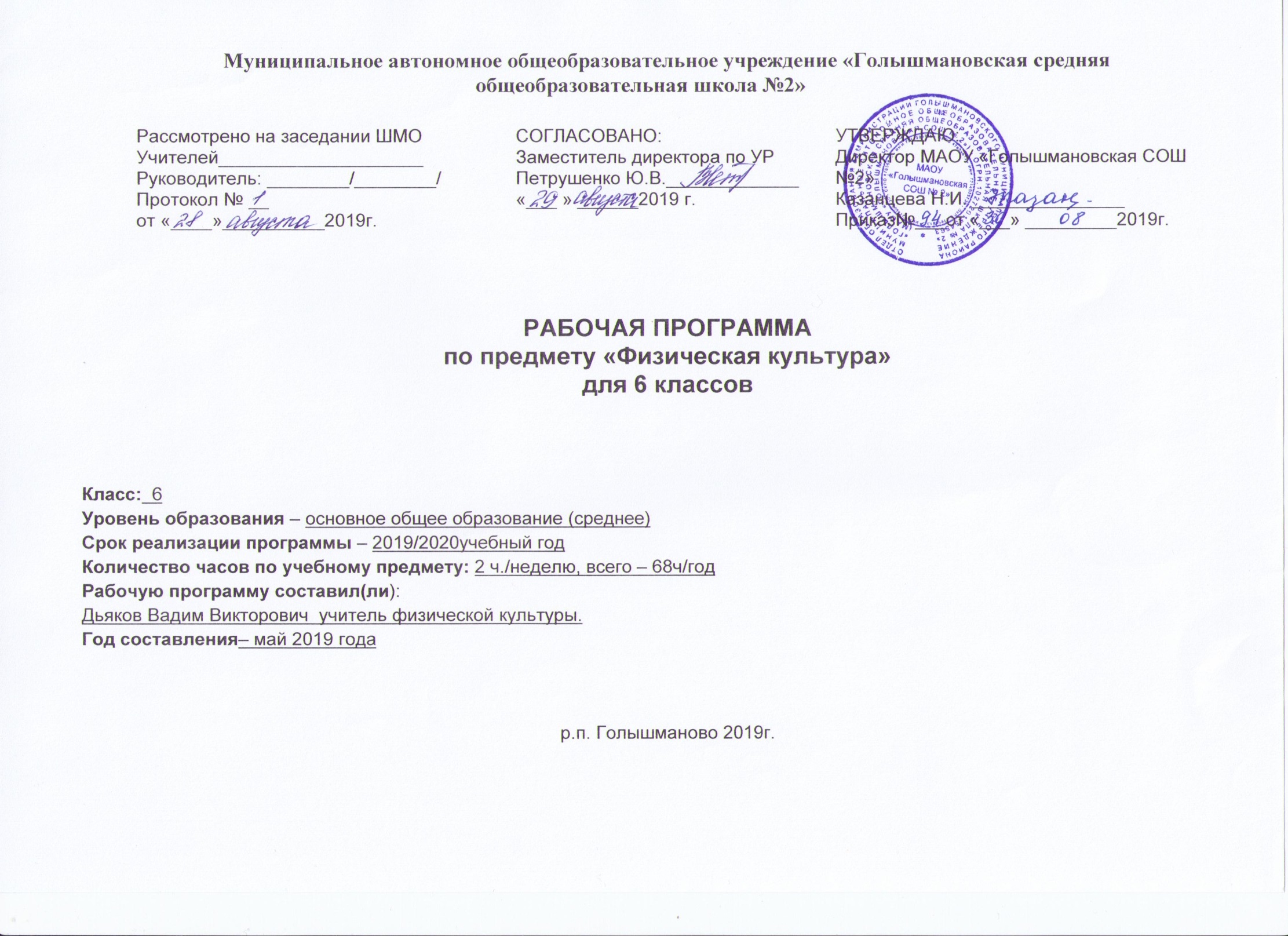 В соответствии с требованиями к результатам освоения основной образовательной программы основного общего образования ФГОС данная рабочая программа  направлена на достижение учащимися личностных, метапредметных и предметных результатов по физической культуре.Урочная деятельность, направленная на формирование универсальных учебных действий обеспечивает достижение результатов.Личностные результаты отражаются  в индивидуальных качественных свойствах обучающихся:В области  познавательной культуры: владение знаниями об индивидуальных особенностях физического развития и физической подготовленности, о соответствии их возрастным и половым нормативам; владение знаниями об особенностях индивидуального здоровья и о функциональных возможностях организма, способах профилактики заболеваний и перенапряжения средствами физической культуры; владение знаниями по организации и проведению занятий физическими упражнениями оздоровительной и тренировочной направленности.В области нравственной культуры: способность управлять своими эмоциями, владеть культурой  общения и взаимодействия в процессе занятий физическими упражнениями, игровой и соревновательной деятельности; способность активно включаться в совместные физкультурно-оздоровительные   и   спортивные   мероприятия, принимать участие в их организации и проведении.В области трудовой культуры: умение планировать режим дня, обеспечивать оптимальное сочетание нагрузки и отдыха; умение проводить туристические пешие походы, готовить снаряжение, организовывать и благоустраивать места стоянок, соблюдать правила безопасности; умение содержать в порядке спортивный инвентарь и оборудование,   спортивную  одежду,   осуществлять  их подготовку к занятиям и спортивным соревнованиям.В области эстетической культуры: красивая (правильная) осанка, умение ее длительно сохранять при разнообразных формах движения и передвижений; формирование потребности иметь хорошее телосложение в соответствии с принятыми нормами и представлениями;  культура движения, умение передвигаться красиво, легко и непринужденно.В области коммуникативной культуры: анализировать и творчески применять полученные знания в самостоятельных занятиях физической культурой;находить адекватные способы поведения и взаимодействия с партнёрами во время учебной и игровой деятельности.В области физической культуры: владение навыками выполнения жизненно важных двигательных умений (ходьба, бег, прыжки, лазанья и др.) различными способами, в различных изменяющихся внешних условиях; владение навыками выполнения  разнообразных физических упражнений различной функциональной направленности; умение максимально проявлять физические способности (качества) при выполнении тестовых упражнений по физической	 культуре.Метапредметные результаты характеризуют уровень сформированности качественных универсальных способностей, проявляющихся в активном применении знаний, умений обучающихся в познавательной и предметно-практической деятельности. Метапредметные результаты проявляются в  следующих областях культуры.В области познавательной культуры: понимание физической культуры как явления культуры, способствующего развитию целостной личности человека, сознания и мышления, физических, психических и нравственных качеств; понимание здоровья как важнейшего условия саморазвития и самореализации человека; понимание физической культуры как средства организации здорового образа жизни, профилактики вредных привычек. В области нравственной культуры: бережное отношение к собственному здоровью и здоровью окружающих, проявление доброжелательности и отзывчивости; уважительное отношение к окружающим, проявление культуры взаимодействия, терпимости и толерантности в достижении общих целей при совместной деятельности; ответственное отношение к порученному делу, проявление осознанной дисциплинированности и готовности отстаивать собственные позиции, отвечать за результаты собственной деятельности.В области трудовой культуры: добросовестное выполнение учебных заданий, осознанное стремление к освоению новых знаний и умений; умение организовывать места занятий и обеспечивать их безопасность; активное использование занятий физической культурой для профилактики психического и физического утомления.В области эстетической культуры: понимание культуры движений человека, постижение жизненно важных двигательных умений в соответствии с их целесообразностью и эстетической привлекательностью; восприятие спортивного соревнования как культурно-массового зрелищного мероприятия, проявление адекватных норм поведения, неантагонистических способов общения и взаимодействия.В области коммуникативной культуры: владение культурой речи, ведение диалога в доброжелательной и открытой форме, проявление к собеседнику внимания, интереса и уважения; владение умением вести дискуссию, обсуждать содержание и результаты совместной деятельности, находить  компромиссы при принятии общих решений.В области физической культуры:владение способами организации и проведения разнообразных форм занятий физической культурой, их планирования и содержательного наполнения;владение широким арсеналом двигательных действий и физических упражнений из базовых видов спорта и оздоровительной физической культуры, активное их использование в самостоятельно организуемой спортивно-оздоровительной и физкультурно-оздоровительной деятельности;владение способами наблюдения за показателями индивидуального здоровья, физического развития и физической подготовленности, использование этих показателей в организации и проведении самостоятельных форм занятий физической культурой.Предметные результаты Приобретаемый опыт проявляется в знаниях и способах двигательной деятельности, умениях творчески их применять при решении практических задач, связанных с организацией и проведением самостоятельных занятий физической культурой. Предметные результаты проявляются в разных областях культуры.В области познавательной культуры:знания по истории и развитию спорта и олимпийского движения, о положительном их влиянии на укрепление мира и дружбы между народами; знание основных направлений развития физической культуры в обществе, их целей, задач и форм организации;знания о здоровом образе жизни, его связи с укреплением здоровья и профилактикой вредных привычек, о роли и месте физической культуры в организации здорового образа жизни.В области нравственной культуры:способность проявлять инициативу и творчество при организации совместных занятий физической культурой, доброжелательное и уважительное отношение к занимающимся, независимо от особенностей их здоровья, физической и технической подготовленности;умение оказывать помощь занимающимся, при освоении новых двигательных действий, корректно объяснять и объективно оценивать технику их выполнения; способность проявлять дисциплинированность и уважительное отношение к сопернику в условиях игровой и соревновательной деятельности, соблюдать правила игры и соревнований.В области трудовой культуры:способность преодолевать трудности, выполнять учебные задания по технической и физической подготовке в полном объеме;способность организовывать самостоятельные занятия физической культурой разной направленности, обеспечивать безопасность мест занятий, спортивного инвентаря и оборудования, спортивной одежды.В области эстетической культуры:способность организовывать самостоятельные занятия физической культурой по формированию телосложения и правильной осанки, подбирать комплексы физических упражнений и режимы физической нагрузки в зависимости от индивидуальных особенностей физического развития;способность вести наблюдения за динамикой показателей физического развития и осанки, объективно оценивать их, соотнося с общепринятыми нормами и представлениями.В области коммуникативной культуры:способность интересно и доступно излагать знания о физической культуре, грамотно пользоваться понятийным аппаратом;способность формулировать цели и задачи занятий физическими упражнениями, аргументировано вести диалог по основам их организации и проведения.В области физической культуры:способность отбирать физические упражнения по их функциональной направленности,  составлять из них индивидуальные комплексы для оздоровительной гимнастики и физической подготовки;способность проводить самостоятельные занятия.Выпускник научится: рассматривать физическую культуру как явление культуры, выделять исторические этапы ее развития, характеризовать основные направления и формы ее организации в современном обществе;характеризовать содержательные основы здорового образа жизни, раскрывать его взаимосвязь со здоровьем, гармоничным физическим развитием и физической подготовленностью, формированием качеств личности и профилактикой вредных привычек;раскрывать базовые понятия и термины физической культуры, применять их в процессе совместных занятий физическими упражнениями со своими сверстниками, излагать с их помощью особенности техники двигательных действий и физических упражнений, развития физических качеств;разрабатывать содержание самостоятельных занятий с физическими упражнениями, определять их направленность и формулировать задачи, рационально планировать режим дня и учебной недели;руководствоваться правилами профилактики травматизма и подготовки мест занятий, правильного выбора обуви и формы одежды в зависимости от времени года и погодных условий;руководствоваться правилами оказания первой помощи при травмах и ушибах во время самостоятельных занятий физическими упражнениями; использовать занятия физической культурой, спортивные игры и спортивные соревнования для организации индивидуального отдыха и досуга, укрепления собственного здоровья, повышения уровня физических кондиций;составлять комплексы физических упражнений оздоровительной, тренирующей и корригирующей направленности, подбирать индивидуальную нагрузку с учетом функциональных особенностей и возможностей собственного организма;классифицировать физические упражнения по их функциональной направленности, планировать их последовательность и дозировку в процессе самостоятельных занятий по укреплению здоровья и развитию физических качеств;самостоятельно проводить занятия по обучению двигательным действиям, анализировать особенности их выполнения, выявлять ошибки и своевременно устранять их;тестировать показатели физического развития и основных физических качеств, сравнивать их с возрастными стандартами, контролировать особенности их динамики в процессе самостоятельных занятий физической подготовкой;выполнять комплексы упражнений по профилактике утомления и перенапряжения организма, повышению его работоспособности в процессе трудовой и учебной деятельности;выполнять общеразвивающие упражнения, целенаправленно воздействующие на развитие основных физических качеств (силы, быстроты, выносливости, гибкости и координации движений);выполнять акробатические комбинации из числа хорошо освоенных упражнений;выполнять гимнастические комбинации на спортивных снарядах из числа хорошо освоенных упражнений;выполнять легкоатлетические упражнения в беге и в прыжках (в длину и высоту);выполнять спуски и торможения на лыжах с пологого склона;выполнять основные технические действия и приемы игры в футбол, волейбол, баскетбол в условиях учебной и игровой деятельности;выполнять передвижения на лыжах различными способами, демонстрировать технику последовательного чередования их в процессе прохождения тренировочных дистанций;выполнять тестовые упражнения для оценки уровня индивидуального  развития основных физических качеств.Выпускник получит возможность научиться:характеризовать цель возрождения Олимпийских игр и роль Пьера де Кубертена в становлении современного олимпийского движения, объяснять смысл символики и ритуалов Олимпийских игр;характеризовать исторические вехи развития отечественного спортивного движения, великих спортсменов, принесших славу российскому спорту;определять признаки положительного влияния занятий физической подготовкой на укрепление здоровья, устанавливать связь между развитием физических качеств и основных систем организма;вести дневник по физкультурной деятельности, включать в него оформление планов проведения самостоятельных занятий с физическими упражнениями разной функциональной направленности, данные контроля динамики индивидуального физического развития и физической подготовленности;проводить занятия физической культурой с использованием оздоровительной ходьбы и бега, лыжных прогулок и туристических походов, обеспечивать их оздоровительную направленность;проводить восстановительные мероприятия с использованием банных процедур и сеансов оздоровительного массажа;выполнять комплексы упражнений лечебной физической культуры с учетом имеющихся индивидуальных отклонений в показателях здоровья;преодолевать естественные и искусственные препятствия с помощью разнообразных способов лазания, прыжков и бега;осуществлять судейство по одному из осваиваемых видов спорта; выполнять тестовые нормативы Всероссийского физкультурно-спортивного комплекса «Готов к труду и обороне»;выполнять технико-тактические действия национальных видов спорта;проплывать учебную дистанцию вольным стилемСодержание учебного предметаФизическая культура как область знаний История и современное развитие физической культурыОлимпийские игры древности.Возрождение Олимпийских игр и олимпийского движения. Олимпийское движение в России. Современные Олимпийские игры. Физическая культура в современном обществе. Организация и проведение пеших туристических походов. Требования техники безопасности и бережного отношения к природе. Современное представление о физической культуре (основные понятия)Физическое развитие человека. Физическая подготовка, ее связь с укреплением здоровья, развитием физических качеств. Организация и планирование самостоятельных занятий по развитию физических качеств. Техника движений и ее основные показатели. Спорт и спортивная подготовка. Всероссийский физкультурно-спортивный комплекс «Готов к труду и обороне».Физическая культура человекаЗдоровье и здоровый образ жизни. Коррекция осанки и телосложения. Контроль и наблюдение за состоянием здоровья, физическим развитием и физической подготовленностью. Требования безопасности и первая помощь при травмах во время занятий физической культурой и спортом. Способы двигательной (физкультурной) деятельности Организация и проведение самостоятельных занятий физической культуройПодготовка к занятиям физической культурой (выбор мест занятий, инвентаря и одежды, планирование занятий с разной функциональной направленностью). Подбор упражнений и составление индивидуальных комплексов для утренней зарядки, физкультминуток, физкультпауз, коррекции осанки и телосложения. Составление планов и самостоятельное проведение занятий спортивной подготовкой, прикладной физической подготовкой с учетом индивидуальных показаний здоровья и физического развития.Организация досуга средствами физической культуры. Оценка эффективности занятий физической культурой Самонаблюдение и самоконтроль. Оценка эффективности занятий. Оценка техники осваиваемых упражнений, способы выявления и устранения технических ошибок. Измерение резервов организма (с помощью простейших функциональных проб). Физическое совершенствованиеФизкультурно-оздоровительная деятельностьКомплексы упражнений для оздоровительных форм занятий физической культурой. Комплексы упражнений современных оздоровительных систем физического воспитания, ориентированных на повышение функциональных возможностей организма, развитие основных физических качеств. Индивидуальные комплексы адаптивной физической культуры (при нарушении опорно-двигательного аппарата, центральной нервной системы, дыхания и кровообращения, при близорукости).Спортивно-оздоровительная деятельностьГимнастика с основами акробатики: организующие команды и приемы. Акробатические упражнения и комбинации. Гимнастические упражнения и комбинации на спортивных снарядах (опорные прыжки, упражнения на гимнастическом бревне (девочки), упражнения на перекладине (мальчики), упражнения и комбинации на гимнастических брусьях, упражнения на параллельных брусьях (мальчики), упражнения на разновысоких брусьях (девочки). Ритмическая гимнастика с элементами хореографии (девочки). Легкая атлетика: беговые упражнения. Прыжковые упражнения. Упражнения в метании малого мяча. Спортивные игры: технико-тактические действия и приемы игры в футбол, мини-футбол, волейбол, баскетбол. Правила спортивных игр. Игры по правилам. Национальные виды спорта: технико-тактические действия и правила. Лыжные гонки: передвижение на лыжах разными способами. Подъемы, спуски, повороты, торможения.Прикладно-ориентированная физкультурная деятельностьПрикладная физическая подготовка: ходьба, бег и прыжки, выполняемые разными способами в разных условиях; лазание, перелезание, ползание; метание малого мяча по движущейся мишени; преодоление препятствий разной сложности; передвижение в висах и упорах. Полосы препятствий, включающие разнообразные прикладные упражнения. Общефизическая подготовка. Упражнения, ориентированные на развитие основных физических качеств (силы, быстроты, выносливости, координации, гибкости, ловкости). Специальная физическая подготовка. Упражнения, ориентированные на развитие специальных физических качеств, определяемых базовым видом спорта (гимнастика с основами акробатики, легкая атлетика, лыжные гонки, спортивные игры и плавание).6 класс (68ч)1.Основы знаний (в процессе урока)   Правилабезопасностина полосе препятствий. Содержание нового комплекса УГГ. Двигательный режим. Правила безопасности на уроках гимнастики. Правила безопасности на уроках лыжной подготовки. Правила безопасности при занятиях легкой атлетикой. 2.Гимнастика – 14 часов.Строевые упражнения – перестроение из колонны по одному в колонну по четыре дроблением и сведением; размыкание и смыкание на месте; ОРУ без предметов, с гимнастической скакалкой, с набивными мячами(2кг), полоса препятствий (5-6преп.)  . Лазание по канату изученным способом; Акробатика: 2-3 кувырка вперед (слитно), 2-3 кувырка назад (слитно), мост из положения стоя(девушки),лежа (мальчики), соединение из 3-4 акробатических элементов. Перекладина: вис лежа, вис присев, подъем переворотом махом одной ноги, подтягивание из виса лежа(девушки), стоя (мальчики), соскок боком назад из с поворотом из упора, соединение из 2 элементов;  Бревно: ходьба приставными шагами; повороты на носках, приседания; соскоки прогнувшись. Опорный прыжок: Ноги врозь через козла в ширину. Контрольный учет: подтягивание, лазание по канату в 2 и 3 приема, опорный прыжок ноги врозь, акробатическое соединение.Подготовка к сдаче ГТО.3.Легкая атлетика – 18 часов.   Низкий старт. Стартовый разгон. Бег 60 м, равномерный бег до 1500 м. Прыжки в высоту способом «перешагивание» , в длину с разбега способом «согнув ноги». Метание мяча 150г с 4-5шагов.Метание мяча в горизонтальную цель с 8 метров1х1м. Эстафеты. Бег 1000м. Контрольный учет: бег 60м, Подготовка к сдаче ГТО.4.Лыжная подготовка – 16 часов.   Попеременный двухшажный ход; одновременный бесшажный ход; одновременный двухшажный ход; подъем наискось «полуелочкой»; торможение «плугом»; повороты плугом на склоне; спуски со склона в основной стойке; игры на лыжах передвижение на лыжах до 2,5 км. Подготовка к сдаче ГТО.5.Спортивные игры.Баскетбол (10 часов)Стойка игрока, передвижения. Остановка прыжком; ловля и передача мяча двумя руками от груди на месте; ведение мяча правой и левой рукой на месте и в движении; бросок мяча одной рукой с места. Учебная игра. Волейбол(5 часов) Ходьба и бег с остановками, и выполнение заданий техники передвижений и стоек волейболиста. Передачи мяча сверху и снизу двумя руками. Подачи мяча с 3-5 м. Игра  «Пионербол».Футбол(5 часов)Стойка играка, перемещение. Ведение мяча. Удары по мячу. Отбор мяча. Учебная игра.4.Тематическое планирование по физической культуре6 классКАЛЕНДАРНО-ТЕМАТИЧЕСКОЕ ПЛАНИРОВАНИЕучебного предмета «Физическая культура»Класс: 6 классУчитель: Дьяков Вадим ВикторовичУчебный год – 2019/2020учебный годГолышманово, 2019Календарно-тематическое планированиеНомер п/пРазделыРазделыТемаКоличество часов отведенное на освоение темы1ГимнастикаГимнастика-Инструктаж по ТБ по гимнастики. Кувырок вперед и назад.-Длинный кувырок (м) Кувырок назад в полушпогат(д).-Мост –девочки.Стойка на голове – мальчики.-Акробатические  элементы.-Лазание по канату в два приема.-Лазание по канату.-Висы и упоры.-Строевые упражнения.-Подъем переворотом в упор толчком двумя руками (мальчики). Махом одной рукой, толчком другой подъем переворотом (девочки)-Подъем переворотом в упор толчком двумя руками (мальчики). Махом одной рукой, толчком другой подъем переворотом (девочки).-Подъем переворотом в упор толчком двумя руками (мальчики). Махом одной рукой, толчком другой подъем переворотом (девочки).-Прикладные упражнения. -Строевые упражнения.-Упражнения в равновесии.Комбинация в равновесии1 ч.-1 ч.-1 ч.-1 ч.-1 ч.-1 ч.-1 ч.-1 ч.-1 ч.-1 ч.-1 ч.-1 ч.-1 ч.-1 ч.-2Легкая атлетика Легкая атлетика -Инструктаж по ТБ по легкой атлетики.Низкий  старт.-Бег 30 метров.-Бег с ускорением 70–80 м.-Бег на результат 100 метров.Подготовка к сдаче ГТО.-Прыжок в длину с 11-13  шагов разбега-Прыжок в длину с разбега.-Метание малого мяча .-Бег на средние дистанции.Подготовка к сдаче ГТО.-Инструктаж по ТБ при занятиях легкой атлетикой.-Прыжки в высоту способом «перешагивания».-Метание малого мяча на дальность.-Спринтерский бег, эстафетный бег.-Спринтерский бег, эстафетный бег.-Развитие скоростных качеств.-Бег 60 метров.Подготовка к сдаче ГТО.-Кроссовая подготовка.-Бег 2000м (мальчики), 1500м (девочки)-Подготовка к сдаче ГТО.1 ч.-1 ч.-1 ч.-1 ч.-1 ч.-1 ч.-1 ч.-1 ч.-1 ч.-1 ч.-1 ч.-1 ч.-1 ч.-1 ч.-1 ч.-1 ч.-1 ч.-1 ч.-3Лыжная подготовкаЛыжная подготовка-Инструктаж по ТБ по лыжной подготовки.-Одновременный  одношажный ход.-Попеременный двушажный ход.-Прохождение дистанции 1 км.Подготовка к сдаче ГТО.Прохождение дистанции со сменой ходов.-Спуски  и  подъемы.-Поворот «плугом».-Подъема «елочкой».-Спуски в средней стойке.-Прохождение дистанции 2 -2,5км.Подготовка к сдаче ГТО.-Прохождение дистанции 2 - 3 км.Подготовка к сдаче ГТО.-Круговая эстафета.-Лыжная эстафета.-Прохождение дистанции в 3 км. по пересеченной местности. Подготовка к сдаче ГТО.-Лыжные гонки до 1 км.-Прохождение дистанции с попеременной скоростью до 4 км.-Прохождение дистанции в среднем темпе до 5 км.Подготовка к сдаче ГТО.1 ч.-1 ч.-1 ч.-1 ч.-1 ч.-1 ч.-1 ч.-1 ч.-1 ч.-1 ч.-1 ч.-1 ч.-1 ч.-1 ч.-1 ч.-1 ч.-4Спортивные игрыБаскетбол-Инструктаж по ТБ  при игре в баскетболПередачи мяча.-Броски мяча по кольцу. -Штрафной бросок.-Передачи мяча разными способами в движении.-Передачи мяча разными способами в движении.-Бросок одной рукой от плеча с местаУчебная игра 3х3 ,4х4-Технические действия в защите.-Учебно –тренировочная игра 3х3 ,4х4-Игровые задания 3х3 ,4х4-Учебно –тренировочная игра.1 ч.-1 ч.-1 ч.-1 ч.-1 ч.-1 ч.-1 ч.-1 ч.-1 ч.-1 ч.-5Спортивные игрыВолейбол-Инструктаж по ТБ при игре в волейбол-Стойка и перемещение в волейболе.-Подачи мяча.-Нападающий удар.-Игра в волейбол.1 ч.-1 ч.-1 ч.-1 ч.-1 ч.-6Спортивные игрыФутбол-Инструктаж по ТБ при игре в футбол. Стойки и перемещение в футболе.-Удары по мячу.-Ведение мяча.-Отбор мяча.-Игра в футбол по основным правилам.1 ч.-1 ч.-1 ч.-1 ч.-1 ч.-СОГЛАСОВАНОЗаместитель директора по УРМАОУ «Голышмановская СОШ №2»________________    Петрушенко Ю.В. «____» _______________ 20_____г. Приложение №___ к Рабочей программе учителя утвержденной приказом директора по школе от «__» _______20______ № _______№ урокаДата по плануДата по фактуТема урокаТип урокаЭлементы содержанияПланируемые результаты обученияФормы контроляУУДЛегкая атлетика -8 часовЛегкая атлетика -8 часовЛегкая атлетика -8 часовЛегкая атлетика -8 часовЛегкая атлетика -8 часовЛегкая атлетика -8 часовЛегкая атлетика -8 часовЛегкая атлетика -8 часовЛегкая атлетика -8 часов1Инструктаж по ТБ по легкой атлетикиВысокий стартВводный Высокий старт до 10–15 м, бег с ускорением, специальные беговые упражнения, развитие скоростных качеств. Инструктаж по Охране труда при занятии легкой атлетикой.Уметь пробегать с максимальной скоростью 30 метровЛичностны:Формирова-ниепервоначаль-ныхпредставле-ний о значении физической культуры для укрепления здоровья человека (физического, социального и психического), о ее позитивном влиянии на развитие человека (физическое, интеллекту-альное, эмоциональ-ное, социальное), о физической культуре и здоровье как факторах успешной учебы и социализацииФормирование и проявление положительных качеств личности, дисциплинированности, трудолюбия и упорства в достижении поставленной цели. МетапредметныеПознавательные: формирование умений осознанного построения речевого высказывания в устной форме. Коммуникативные: формирование действия моделирования.Умение слушать и понимать других.Регулятивные:овладение способностью принимать и сохранять цели и задачи учебной деятельностиУмение управлять эмоциями при общении со сверстниками и взрослымиУмение с достаточной полнотой и точностью выражать свои мысли, владение специальной терминологией.Регулятивные:умение организовать самостоятельную деятельность Умение выполнять задание в соответствии с целью, давать объективную оценку технике выполнения упражнений на основе освоенных знаний. 2Стартовый разгонКомбинированный Высокий старт до 10–15 м, бег с ускорением 40–50 м, специальные беговые упражнения, развитие скоростных возможностей. Эстафеты. Влияние легкоатлетических упражнений на здоровьеУметь пробегать с максимальной скоростью 30 метров.Бег 30 метров.Основная группа:Мальчики: «5» – 5,0; «4» – 5,2 ; «3» – 15,6 . Девочки: «5» – 5,3; «4» – 5,6; «3» – 6,0Подготовительная  и специальная мед.группы: без учета времениЛичностны:Формирова-ниепервоначаль-ныхпредставле-ний о значении физической культуры для укрепления здоровья человека (физического, социального и психического), о ее позитивном влиянии на развитие человека (физическое, интеллекту-альное, эмоциональ-ное, социальное), о физической культуре и здоровье как факторах успешной учебы и социализацииФормирование и проявление положительных качеств личности, дисциплинированности, трудолюбия и упорства в достижении поставленной цели. МетапредметныеПознавательные: формирование умений осознанного построения речевого высказывания в устной форме. Коммуникативные: формирование действия моделирования.Умение слушать и понимать других.Регулятивные:овладение способностью принимать и сохранять цели и задачи учебной деятельностиУмение управлять эмоциями при общении со сверстниками и взрослымиУмение с достаточной полнотой и точностью выражать свои мысли, владение специальной терминологией.Регулятивные:умение организовать самостоятельную деятельность Умение выполнять задание в соответствии с целью, давать объективную оценку технике выполнения упражнений на основе освоенных знаний. 3Бег на короткие дистанцииКомбинированный Высокий старт до 10–15 м, бег с ускорением 50–60 м, специальные беговые упражнения, развитие скоростных возможностей. Эстафеты. Влияние легкоатлетических упражнений на различные системы организмаУметь пробегать с максимальной скоростью 60 метров.Личностны:Формирова-ниепервоначаль-ныхпредставле-ний о значении физической культуры для укрепления здоровья человека (физического, социального и психического), о ее позитивном влиянии на развитие человека (физическое, интеллекту-альное, эмоциональ-ное, социальное), о физической культуре и здоровье как факторах успешной учебы и социализацииФормирование и проявление положительных качеств личности, дисциплинированности, трудолюбия и упорства в достижении поставленной цели. МетапредметныеПознавательные: формирование умений осознанного построения речевого высказывания в устной форме. Коммуникативные: формирование действия моделирования.Умение слушать и понимать других.Регулятивные:овладение способностью принимать и сохранять цели и задачи учебной деятельностиУмение управлять эмоциями при общении со сверстниками и взрослымиУмение с достаточной полнотой и точностью выражать свои мысли, владение специальной терминологией.Регулятивные:умение организовать самостоятельную деятельность Умение выполнять задание в соответствии с целью, давать объективную оценку технике выполнения упражнений на основе освоенных знаний. 4Бег 60 метровПодготовка к сдаче ГТОКомбинированный Бег на результат 60 м, специальные беговые упражнения, развитие скоростных возможностей. Эстафеты. Влияние легкоатлетических упражнений на различные системы организма. Футбол,  правила игрыУметь пробегать с максимальной скоростью 60 метровБег 60 метров.Основная группа:Мальчики: «5» – 5,2; «4» – 5,5 ; «3» – 6.0. Девочки: «5» – 5,5; «4» – 6,0; «3» – 6,5Подготовительная  и специальная мед.группы: без учета времени Личностны:Формирова-ниепервоначаль-ныхпредставле-ний о значении физической культуры для укрепления здоровья человека (физического, социального и психического), о ее позитивном влиянии на развитие человека (физическое, интеллекту-альное, эмоциональ-ное, социальное), о физической культуре и здоровье как факторах успешной учебы и социализацииФормирование и проявление положительных качеств личности, дисциплинированности, трудолюбия и упорства в достижении поставленной цели. МетапредметныеПознавательные: формирование умений осознанного построения речевого высказывания в устной форме. Коммуникативные: формирование действия моделирования.Умение слушать и понимать других.Регулятивные:овладение способностью принимать и сохранять цели и задачи учебной деятельностиУмение управлять эмоциями при общении со сверстниками и взрослымиУмение с достаточной полнотой и точностью выражать свои мысли, владение специальной терминологией.Регулятивные:умение организовать самостоятельную деятельность Умение выполнять задание в соответствии с целью, давать объективную оценку технике выполнения упражнений на основе освоенных знаний. 5Прыжокв длину с разбегаПодготовка к сдаче ГТОКомбинированный Обучение отталкиванию в прыжке в длину способом «согнув ноги», прыжок с 7–9 шагов разбега. Метание малого мяча в горизонтальную цель (1х1) с 5–6 м. ОРУ. Специальные беговые упражнения. Развитие скоростно-силовых качествУметь прыгать в длину с разбега, метать мяч в горизонтальную цельТехника выполнения прыжка в длину с разбега, метания мяча в цельЛичностны:Формирова-ниепервоначаль-ныхпредставле-ний о значении физической культуры для укрепления здоровья человека (физического, социального и психического), о ее позитивном влиянии на развитие человека (физическое, интеллекту-альное, эмоциональ-ное, социальное), о физической культуре и здоровье как факторах успешной учебы и социализацииФормирование и проявление положительных качеств личности, дисциплинированности, трудолюбия и упорства в достижении поставленной цели. МетапредметныеПознавательные: формирование умений осознанного построения речевого высказывания в устной форме. Коммуникативные: формирование действия моделирования.Умение слушать и понимать других.Регулятивные:овладение способностью принимать и сохранять цели и задачи учебной деятельностиУмение управлять эмоциями при общении со сверстниками и взрослымиУмение с достаточной полнотой и точностью выражать свои мысли, владение специальной терминологией.Регулятивные:умение организовать самостоятельную деятельность Умение выполнять задание в соответствии с целью, давать объективную оценку технике выполнения упражнений на основе освоенных знаний. 6Метаниемалого мячаПодготовка к сдаче ГТОКомбинированный Прыжок в длину с 7–9 шагов разбега. Метание малого мяча в вертикальную цель с 5–6 м. ОРУ. Специальные беговые упражнения. Развитие скоростно-силовых качеств. Совершенствование игры футбол.Уметь прыгать в длину с разбега, метать мяч в горизонтальную цельТехника выполнения прыжка в длину с разбега, метания мяча в цельЛичностны:Формирова-ниепервоначаль-ныхпредставле-ний о значении физической культуры для укрепления здоровья человека (физического, социального и психического), о ее позитивном влиянии на развитие человека (физическое, интеллекту-альное, эмоциональ-ное, социальное), о физической культуре и здоровье как факторах успешной учебы и социализацииФормирование и проявление положительных качеств личности, дисциплинированности, трудолюбия и упорства в достижении поставленной цели. МетапредметныеПознавательные: формирование умений осознанного построения речевого высказывания в устной форме. Коммуникативные: формирование действия моделирования.Умение слушать и понимать других.Регулятивные:овладение способностью принимать и сохранять цели и задачи учебной деятельностиУмение управлять эмоциями при общении со сверстниками и взрослымиУмение с достаточной полнотой и точностью выражать свои мысли, владение специальной терминологией.Регулятивные:умение организовать самостоятельную деятельность Умение выполнять задание в соответствии с целью, давать объективную оценку технике выполнения упражнений на основе освоенных знаний. 7Прыжокв длинуПодготовка к сдаче ГТОКомбинированный Прыжок  в длину с 7–9 шагов разбега. Метание малого мяча в горизонтальную цель с 5–6 м. ОРУ. Специальные беговые упражнения. Развитие скоростно-силовых качествУметь прыгать в длину с разбега, метать мяч с разбегаТехника выполнения прыжка в длину с разбега, метания мяча в цельЛичностны:Формирова-ниепервоначаль-ныхпредставле-ний о значении физической культуры для укрепления здоровья человека (физического, социального и психического), о ее позитивном влиянии на развитие человека (физическое, интеллекту-альное, эмоциональ-ное, социальное), о физической культуре и здоровье как факторах успешной учебы и социализацииФормирование и проявление положительных качеств личности, дисциплинированности, трудолюбия и упорства в достижении поставленной цели. МетапредметныеПознавательные: формирование умений осознанного построения речевого высказывания в устной форме. Коммуникативные: формирование действия моделирования.Умение слушать и понимать других.Регулятивные:овладение способностью принимать и сохранять цели и задачи учебной деятельностиУмение управлять эмоциями при общении со сверстниками и взрослымиУмение с достаточной полнотой и точностью выражать свои мысли, владение специальной терминологией.Регулятивные:умение организовать самостоятельную деятельность Умение выполнять задание в соответствии с целью, давать объективную оценку технике выполнения упражнений на основе освоенных знаний. 8Бег на средние дистанцииПодготовка к сдаче ГТОКомбинированный Бег в равномерном темпе. Бег 1000 м. ОРУ. Развитие выносливостиУметь бегать в равномерном темпе до 20 минутБег 1000 м (вводный контроль)Личностны:Формирова-ниепервоначаль-ныхпредставле-ний о значении физической культуры для укрепления здоровья человека (физического, социального и психического), о ее позитивном влиянии на развитие человека (физическое, интеллекту-альное, эмоциональ-ное, социальное), о физической культуре и здоровье как факторах успешной учебы и социализацииФормирование и проявление положительных качеств личности, дисциплинированности, трудолюбия и упорства в достижении поставленной цели. МетапредметныеПознавательные: формирование умений осознанного построения речевого высказывания в устной форме. Коммуникативные: формирование действия моделирования.Умение слушать и понимать других.Регулятивные:овладение способностью принимать и сохранять цели и задачи учебной деятельностиУмение управлять эмоциями при общении со сверстниками и взрослымиУмение с достаточной полнотой и точностью выражать свои мысли, владение специальной терминологией.Регулятивные:умение организовать самостоятельную деятельность Умение выполнять задание в соответствии с целью, давать объективную оценку технике выполнения упражнений на основе освоенных знаний. Баскетбол 10чБаскетбол 10чБаскетбол 10чБаскетбол 10чБаскетбол 10чБаскетбол 10чБаскетбол 10чБаскетбол 10чБаскетбол 10ч9Инструктаж по ТБ  при игре в баскетболСтойка и передвижения игрока в баскетболе. Вводный Стойка и передвижения игрока. Ведение мяча на месте.  Ловля и передача  мяча двумя руками от груди на месте в парах. Игра в мини-баскетбол. Развитие координационных качеств. Правила ТБ при игре в баскетболУметь играть в баскетбол по упрощенным правилам, выполнять правильно технические действияЛичностны:Формирование эстетических потребностей, ценностей и чувств.Формирова-ние навыка системати-ческого наблюдения за своим физическим состоянием, величиной физических нагрузок.Развитие самостоя-тельности и личной ответственности за свои поступки на основе представлений о нравственных нормаМетапредметные: Познавательные: осмысление, объяснение своего двигательного опыта.Осмысление техники выполнения разучиваемых заданий Коммуникативные: формирование способов позитивного взаимодействия со сверстниками Умение объяснять ошибки Регулятивныеумение организовать самостоятельную деятельность выполнять задание в соответствии с целью выполнения упражнений, давать объективную оценку технике выполнения Умение видеть красоту движений человека10Ведение мяча на месте.Комбинированный Ведение мяча на месте.Остановка прыжком. Ловля мяча и передача двумя руками от груди на месте в парах. Игра в мини-баскетбол. Развитие координационных качеств. Терминология баскетболаУметь играть в баскетбол по упрощенным правилам, выполнять правильно технические действияЛичностны:Формирование эстетических потребностей, ценностей и чувств.Формирова-ние навыка системати-ческого наблюдения за своим физическим состоянием, величиной физических нагрузок.Развитие самостоя-тельности и личной ответственности за свои поступки на основе представлений о нравственных нормаМетапредметные: Познавательные: осмысление, объяснение своего двигательного опыта.Осмысление техники выполнения разучиваемых заданий Коммуникативные: формирование способов позитивного взаимодействия со сверстниками Умение объяснять ошибки Регулятивныеумение организовать самостоятельную деятельность выполнять задание в соответствии с целью выполнения упражнений, давать объективную оценку технике выполнения Умение видеть красоту движений человека11Остановка двумя  шагами и прыжкомКомбинированный Остановка  двумя шагами и прыжком. Стойка и передвижения игрока. Ведение мяча на месте. Ловля мяча двумя руками от груди на месте в тройках. Бросок двумя руками от головы после ловли. Игра в мини-баскетбол. Развитие координационных качеств. Терминология баскетболаУметь играть в баскетбол по упрощенным правилам, выполнять правильно технические действияОценка техники стойки и передвижения игрокаЛичностны:Формирование эстетических потребностей, ценностей и чувств.Формирова-ние навыка системати-ческого наблюдения за своим физическим состоянием, величиной физических нагрузок.Развитие самостоя-тельности и личной ответственности за свои поступки на основе представлений о нравственных нормаМетапредметные: Познавательные: осмысление, объяснение своего двигательного опыта.Осмысление техники выполнения разучиваемых заданий Коммуникативные: формирование способов позитивного взаимодействия со сверстниками Умение объяснять ошибки Регулятивныеумение организовать самостоятельную деятельность выполнять задание в соответствии с целью выполнения упражнений, давать объективную оценку технике выполнения Умение видеть красоту движений человека12Стойки и повороты в баскетболе.Комбинированный Стойка и передвижения игрока. Ведение мяча на месте. Остановка прыжком. Ловля мяча двумя руками от груди на месте в парах с шагом. Игра в мини-баскетбол. Развитие координационных качеств. Решение задач игровой и соревновательной деятельности с помощью двигательных действийУметь играть в баскетбол по упрощенным правилам, выполнять правильно технические действияЛичностны:Формирование эстетических потребностей, ценностей и чувств.Формирова-ние навыка системати-ческого наблюдения за своим физическим состоянием, величиной физических нагрузок.Развитие самостоя-тельности и личной ответственности за свои поступки на основе представлений о нравственных нормаМетапредметные: Познавательные: осмысление, объяснение своего двигательного опыта.Осмысление техники выполнения разучиваемых заданий Коммуникативные: формирование способов позитивного взаимодействия со сверстниками Умение объяснять ошибки Регулятивныеумение организовать самостоятельную деятельность выполнять задание в соответствии с целью выполнения упражнений, давать объективную оценку технике выполнения Умение видеть красоту движений человека13Передача мяча на местеКомбинированный Ловля и передача мяча  двумя руками от груди в движении. Стойка и передвижения игрока. Ведение мяча в движении шагом. Остановка прыжком. Игра в мини-баскетбол. Развитие координационных качествУметь играть в баскетбол по упрощенным правилам, выполнять правильно технические действияЛичностны:Формирование эстетических потребностей, ценностей и чувств.Формирова-ние навыка системати-ческого наблюдения за своим физическим состоянием, величиной физических нагрузок.Развитие самостоя-тельности и личной ответственности за свои поступки на основе представлений о нравственных нормаМетапредметные: Познавательные: осмысление, объяснение своего двигательного опыта.Осмысление техники выполнения разучиваемых заданий Коммуникативные: формирование способов позитивного взаимодействия со сверстниками Умение объяснять ошибки Регулятивныеумение организовать самостоятельную деятельность выполнять задание в соответствии с целью выполнения упражнений, давать объективную оценку технике выполнения Умение видеть красоту движений человека14ведения мяча в низкой , средней, высокой стойке  на местеКомбинированный Стойка и передвижения игрока. Ведение мяча  в низкой, высокой и средней стойке  на месте. Остановка прыжком. Ловля мяча двумя руками от груди на месте. Игра в мини-баскетбол. Развитие координационных качествУметь играть в баскетбол по упрощенным правилам, выполнять правильно технические действияОценка техники ведения мяча на месте.Личностны:Формирование эстетических потребностей, ценностей и чувств.Формирова-ние навыка системати-ческого наблюдения за своим физическим состоянием, величиной физических нагрузок.Развитие самостоя-тельности и личной ответственности за свои поступки на основе представлений о нравственных нормаМетапредметные: Познавательные: осмысление, объяснение своего двигательного опыта.Осмысление техники выполнения разучиваемых заданий Коммуникативные: формирование способов позитивного взаимодействия со сверстниками Умение объяснять ошибки Регулятивныеумение организовать самостоятельную деятельность выполнять задание в соответствии с целью выполнения упражнений, давать объективную оценку технике выполнения Умение видеть красоту движений человека15Броски одной и двумя руками  мяча Комбинированный Ведение мяча с изменением скорости.Стойка и передвижения игрока. Ловля мяча двумя руками от груди в квадрате. Бросок двумя снизу в движении. Игра в мини-баскетбол. Развитие координационных качеств. Терминология баскетболаУметь играть в баскетбол по упрощенным правилам, выполнять правильно технические действияЛичностны:Формирование эстетических потребностей, ценностей и чувств.Формирова-ние навыка системати-ческого наблюдения за своим физическим состоянием, величиной физических нагрузок.Развитие самостоя-тельности и личной ответственности за свои поступки на основе представлений о нравственных нормаМетапредметные: Познавательные: осмысление, объяснение своего двигательного опыта.Осмысление техники выполнения разучиваемых заданий Коммуникативные: формирование способов позитивного взаимодействия со сверстниками Умение объяснять ошибки Регулятивныеумение организовать самостоятельную деятельность выполнять задание в соответствии с целью выполнения упражнений, давать объективную оценку технике выполнения Умение видеть красоту движений человека16Ведение мяча с изменением скорости.Комбинированный Стойка и передвижения игрока. Ведение мяча с изменением скорости. Ловля мяча двумя руками от груди на месте в круге.  Игра в мини-баскетбол. Развитие координационных качеств. Терминология баскетболаУметь играть в баскетбол по упрощенным правилам, выполнять правильно технические действияЛичностны:Формирование эстетических потребностей, ценностей и чувств.Формирова-ние навыка системати-ческого наблюдения за своим физическим состоянием, величиной физических нагрузок.Развитие самостоя-тельности и личной ответственности за свои поступки на основе представлений о нравственных нормаМетапредметные: Познавательные: осмысление, объяснение своего двигательного опыта.Осмысление техники выполнения разучиваемых заданий Коммуникативные: формирование способов позитивного взаимодействия со сверстниками Умение объяснять ошибки Регулятивныеумение организовать самостоятельную деятельность выполнять задание в соответствии с целью выполнения упражнений, давать объективную оценку технике выполнения Умение видеть красоту движений человека17Ведения мяча с изменением направления Комбинированный Стойка и передвижения игрока. Ведение мяча с изменением скорости. Бросок  мяча одной рукой в кольцо. Бросок мяча в кольцо. Игра в мини-баскетбол. Развитие координационных качествУметь играть в баскетбол по упрощенным правилам, выполнять правильно технические действияОценка техники ведения мяча с изменением направленияЛичностны:Формирование эстетических потребностей, ценностей и чувств.Формирова-ние навыка системати-ческого наблюдения за своим физическим состоянием, величиной физических нагрузок.Развитие самостоя-тельности и личной ответственности за свои поступки на основе представлений о нравственных норма18Броска  мяча в кольцоКомбинированный Стойка и передвижения игрока. Ведение мяча с изменением скорости и высоты отскока. Бросок двумя руками снизу в движении. Игра в мини-баскетбол. Развитие координационных качествУметь играть в баскетбол по упрощенным правилам, выполнять правильно технические действияОценка техники Броска  мяча в кольцоЛичностны:Формирование эстетических потребностей, ценностей и чувств.Формирова-ние навыка системати-ческого наблюдения за своим физическим состоянием, величиной физических нагрузок.Развитие самостоя-тельности и личной ответственности за свои поступки на основе представлений о нравственных нормаГимнастика 14 ч.Гимнастика 14 ч.Гимнастика 14 ч.Гимнастика 14 ч.Гимнастика 14 ч.Гимнастика 14 ч.Гимнастика 14 ч.Гимнастика 14 ч.Гимнастика 14 ч.19Инструктаж по ТБ по гимнастикиАкробатика.Кувырок впередВводный Строевой шаг. Кувырок вперед. Эстафеты. ОРУ в движении. Развитие координационных способностей Инструктаж по ТБУметь выполнять кувырки впередЛичностны:Формирование навыка систематического наблюдения за своим физическим состоянием, величиной физических нагрузок.Развитие этических чувств, доброжела-тельности и эмоциональ-но-нравственной отзывчивости, понимания и сопережива-ния чувствам других людей.Формирова-ние эстетических потребностей, ценностей и чувств.Формирование и проявление положительных качеств личности, дисциплини-рованности, трудолюбия и упорства в достижении поставленной цели. Метапредметные:Познавательные:осознание важности освоения универсальных умений связанных с выполнением организующих упражнений.Осмысление техники выполнения разучиваемых акробатических комбинаций и упражнений.Осмысление правил безопасности (что можно делать и что опасно делать) Коммуникативные: формирование способов позитивного взаимодействия со сверстниками в парах и группах при разучиванииакробатических упражнений. Умение объяснять ошибки при выполнении упражнений.Регулятивныеформирование умения выполнять задание в соответствии с поставленной целью.Способы организации рабочего места.Формирование умения понимать причины успеха/неуспеха учебной деятельности Овладение логическими действиями сравнения,  отнесения к известным понятиям.20Кувырок вперед и назадКомбинированный Кувырок вперед и назад. Эстафеты. ОРУ в движении. Развитие координационных способностейУметь выполнять кувырки вперед, назадЛичностны:Формирование навыка систематического наблюдения за своим физическим состоянием, величиной физических нагрузок.Развитие этических чувств, доброжела-тельности и эмоциональ-но-нравственной отзывчивости, понимания и сопережива-ния чувствам других людей.Формирова-ние эстетических потребностей, ценностей и чувств.Формирование и проявление положительных качеств личности, дисциплини-рованности, трудолюбия и упорства в достижении поставленной цели. Метапредметные:Познавательные:осознание важности освоения универсальных умений связанных с выполнением организующих упражнений.Осмысление техники выполнения разучиваемых акробатических комбинаций и упражнений.Осмысление правил безопасности (что можно делать и что опасно делать) Коммуникативные: формирование способов позитивного взаимодействия со сверстниками в парах и группах при разучиванииакробатических упражнений. Умение объяснять ошибки при выполнении упражнений.Регулятивныеформирование умения выполнять задание в соответствии с поставленной целью.Способы организации рабочего места.Формирование умения понимать причины успеха/неуспеха учебной деятельности Овладение логическими действиями сравнения,  отнесения к известным понятиям.21Стойка на лопаткахКомбинированный  Кувырок вперед и назад. Стойка на лопатках. Эстафеты. ОРУ в движении. Развитие координационных способностейУметь выполнять кувырки, стойку на лопаткахТехника выполнения кувырка вперед и назад, стойки  на лопаткахЛичностны:Формирование навыка систематического наблюдения за своим физическим состоянием, величиной физических нагрузок.Развитие этических чувств, доброжела-тельности и эмоциональ-но-нравственной отзывчивости, понимания и сопережива-ния чувствам других людей.Формирова-ние эстетических потребностей, ценностей и чувств.Формирование и проявление положительных качеств личности, дисциплини-рованности, трудолюбия и упорства в достижении поставленной цели. Метапредметные:Познавательные:осознание важности освоения универсальных умений связанных с выполнением организующих упражнений.Осмысление техники выполнения разучиваемых акробатических комбинаций и упражнений.Осмысление правил безопасности (что можно делать и что опасно делать) Коммуникативные: формирование способов позитивного взаимодействия со сверстниками в парах и группах при разучиванииакробатических упражнений. Умение объяснять ошибки при выполнении упражнений.Регулятивныеформирование умения выполнять задание в соответствии с поставленной целью.Способы организации рабочего места.Формирование умения понимать причины успеха/неуспеха учебной деятельности Овладение логическими действиями сравнения,  отнесения к известным понятиям.22Акробатические соединения Комбинированный Равномерный бег 12 минут. ОРУ. Преодоление препятствий. Спортивные игры. Развитие выносливостиУметь бегать в равномерном темпе до 20 минутЛичностны:Формирование навыка систематического наблюдения за своим физическим состоянием, величиной физических нагрузок.Развитие этических чувств, доброжела-тельности и эмоциональ-но-нравственной отзывчивости, понимания и сопережива-ния чувствам других людей.Формирова-ние эстетических потребностей, ценностей и чувств.Формирование и проявление положительных качеств личности, дисциплини-рованности, трудолюбия и упорства в достижении поставленной цели. Метапредметные:Познавательные:осознание важности освоения универсальных умений связанных с выполнением организующих упражнений.Осмысление техники выполнения разучиваемых акробатических комбинаций и упражнений.Осмысление правил безопасности (что можно делать и что опасно делать) Коммуникативные: формирование способов позитивного взаимодействия со сверстниками в парах и группах при разучиванииакробатических упражнений. Умение объяснять ошибки при выполнении упражнений.Регулятивныеформирование умения выполнять задание в соответствии с поставленной целью.Способы организации рабочего места.Формирование умения понимать причины успеха/неуспеха учебной деятельности Овладение логическими действиями сравнения,  отнесения к известным понятиям.23Акробатические соединения из 2-3 элементовКомбинированный Равномерный бег 12 минут. Преодоление препятствий. ОРУ. Спортивные  игры. Развитие выносливостиУметь бегать в равномерном темпе до 20 минутЛичностны:Формирование навыка систематического наблюдения за своим физическим состоянием, величиной физических нагрузок.Развитие этических чувств, доброжела-тельности и эмоциональ-но-нравственной отзывчивости, понимания и сопережива-ния чувствам других людей.Формирова-ние эстетических потребностей, ценностей и чувств.Формирование и проявление положительных качеств личности, дисциплини-рованности, трудолюбия и упорства в достижении поставленной цели. Метапредметные:Познавательные:осознание важности освоения универсальных умений связанных с выполнением организующих упражнений.Осмысление техники выполнения разучиваемых акробатических комбинаций и упражнений.Осмысление правил безопасности (что можно делать и что опасно делать) Коммуникативные: формирование способов позитивного взаимодействия со сверстниками в парах и группах при разучиванииакробатических упражнений. Умение объяснять ошибки при выполнении упражнений.Регулятивныеформирование умения выполнять задание в соответствии с поставленной целью.Способы организации рабочего места.Формирование умения понимать причины успеха/неуспеха учебной деятельности Овладение логическими действиями сравнения,  отнесения к известным понятиям.24Акробатические соединения из 4-5элементовКомбинированный Уметь бегать в равномерном темпе до 20 минутБег 2 км без учета времениЛичностны:Формирование навыка систематического наблюдения за своим физическим состоянием, величиной физических нагрузок.Развитие этических чувств, доброжела-тельности и эмоциональ-но-нравственной отзывчивости, понимания и сопережива-ния чувствам других людей.Формирова-ние эстетических потребностей, ценностей и чувств.Формирование и проявление положительных качеств личности, дисциплини-рованности, трудолюбия и упорства в достижении поставленной цели. Метапредметные:Познавательные:осознание важности освоения универсальных умений связанных с выполнением организующих упражнений.Осмысление техники выполнения разучиваемых акробатических комбинаций и упражнений.Осмысление правил безопасности (что можно делать и что опасно делать) Коммуникативные: формирование способов позитивного взаимодействия со сверстниками в парах и группах при разучиванииакробатических упражнений. Умение объяснять ошибки при выполнении упражнений.Регулятивныеформирование умения выполнять задание в соответствии с поставленной целью.Способы организации рабочего места.Формирование умения понимать причины успеха/неуспеха учебной деятельности Овладение логическими действиями сравнения,  отнесения к известным понятиям.25Висы:Вис согнувшись, вис прогнувшись (мальчики), смешанные висы (девочки).Подготовка к сдаче ГТОКомбинированный Перестроение из колонны по одному в колонну по четыре дроблением и сведением. ОРУ без предметов на месте. Вис согнувшись, вис прогнувшись (мальчики), смешанные висы (девочки). Развитие силовых способностей. Значение гимнастических упражнений для сохранения правильной осанки. Уметь выполнять комбинацию из разученных элементов, строевые упражненияЛичностны:Формирование навыка систематического наблюдения за своим физическим состоянием, величиной физических нагрузок.Развитие этических чувств, доброжела-тельности и эмоциональ-но-нравственной отзывчивости, понимания и сопережива-ния чувствам других людей.Формирова-ние эстетических потребностей, ценностей и чувств.Формирование и проявление положительных качеств личности, дисциплини-рованности, трудолюбия и упорства в достижении поставленной цели. Метапредметные:Познавательные:осознание важности освоения универсальных умений связанных с выполнением организующих упражнений.Осмысление техники выполнения разучиваемых акробатических комбинаций и упражнений.Осмысление правил безопасности (что можно делать и что опасно делать) Коммуникативные: формирование способов позитивного взаимодействия со сверстниками в парах и группах при разучиванииакробатических упражнений. Умение объяснять ошибки при выполнении упражнений.Регулятивныеформирование умения выполнять задание в соответствии с поставленной целью.Способы организации рабочего места.Формирование умения понимать причины успеха/неуспеха учебной деятельности Овладение логическими действиями сравнения,  отнесения к известным понятиям.26Подтягивание в висе.Комбинированный Перестроение из колонны по одному в колонну по четыре дроблением и сведением. ОРУ без предметов на месте. Вис согнувшись, вис прогнувшись – мальчики (М), смешанные висы – девочки (Д). Подтягивание в висе. Развитие силовых способностейУметь выполнять комбинацию из разученных элементов, строевые упражненияЛичностны:Формирование навыка систематического наблюдения за своим физическим состоянием, величиной физических нагрузок.Развитие этических чувств, доброжела-тельности и эмоциональ-но-нравственной отзывчивости, понимания и сопережива-ния чувствам других людей.Формирова-ние эстетических потребностей, ценностей и чувств.Формирование и проявление положительных качеств личности, дисциплини-рованности, трудолюбия и упорства в достижении поставленной цели. Метапредметные:Познавательные:осознание важности освоения универсальных умений связанных с выполнением организующих упражнений.Осмысление техники выполнения разучиваемых акробатических комбинаций и упражнений.Осмысление правил безопасности (что можно делать и что опасно делать) Коммуникативные: формирование способов позитивного взаимодействия со сверстниками в парах и группах при разучиванииакробатических упражнений. Умение объяснять ошибки при выполнении упражнений.Регулятивныеформирование умения выполнять задание в соответствии с поставленной целью.Способы организации рабочего места.Формирование умения понимать причины успеха/неуспеха учебной деятельности Овладение логическими действиями сравнения,  отнесения к известным понятиям.27Подтягивание в висе лежа –дев.Поднимание прямых ног в висе  - малКомбинированный Перестроение из колонны по одному в колонну по четыре дроблением и сведением. ОРУ без предметов. Вис согнувшись, вис прогнувшись (М), смешанные висы (Д). Подтягивание в висе лежа.  Поднимание прямых ног в висе  - мал. Развитие силовых способностейУметь выполнять комбинацию из разученных элементов, строевые упражненияЛичностны:Формирование навыка систематического наблюдения за своим физическим состоянием, величиной физических нагрузок.Развитие этических чувств, доброжела-тельности и эмоциональ-но-нравственной отзывчивости, понимания и сопережива-ния чувствам других людей.Формирова-ние эстетических потребностей, ценностей и чувств.Формирование и проявление положительных качеств личности, дисциплини-рованности, трудолюбия и упорства в достижении поставленной цели. Метапредметные:Познавательные:осознание важности освоения универсальных умений связанных с выполнением организующих упражнений.Осмысление техники выполнения разучиваемых акробатических комбинаций и упражнений.Осмысление правил безопасности (что можно делать и что опасно делать) Коммуникативные: формирование способов позитивного взаимодействия со сверстниками в парах и группах при разучиванииакробатических упражнений. Умение объяснять ошибки при выполнении упражнений.Регулятивныеформирование умения выполнять задание в соответствии с поставленной целью.Способы организации рабочего места.Формирование умения понимать причины успеха/неуспеха учебной деятельности Овладение логическими действиями сравнения,  отнесения к известным понятиям.28Комбинация на перекладинеКомбинированный Перестроение из колонны по одному в колонну по четыре дроблением и сведением. ОРУ без предметов. Вис согнувшись, вис прогнувшись (М), смешанные висы (Д). Подтягивание в висе. Развитие силовых способностейУметь выполнять комбинацию из разученных элементов, строевые упражненияТехника выполнения висов, подтягивания в висе. Мальчики: «5» – 6; «4» – 4; «3» – 1. Девочки: «5» – 19;«4» – 14; «3» – 4Личностны:Формирование навыка систематического наблюдения за своим физическим состоянием, величиной физических нагрузок.Развитие этических чувств, доброжела-тельности и эмоциональ-но-нравственной отзывчивости, понимания и сопережива-ния чувствам других людей.Формирова-ние эстетических потребностей, ценностей и чувств.Формирование и проявление положительных качеств личности, дисциплини-рованности, трудолюбия и упорства в достижении поставленной цели. Метапредметные:Познавательные:осознание важности освоения универсальных умений связанных с выполнением организующих упражнений.Осмысление техники выполнения разучиваемых акробатических комбинаций и упражнений.Осмысление правил безопасности (что можно делать и что опасно делать) Коммуникативные: формирование способов позитивного взаимодействия со сверстниками в парах и группах при разучиванииакробатических упражнений. Умение объяснять ошибки при выполнении упражнений.Регулятивныеформирование умения выполнять задание в соответствии с поставленной целью.Способы организации рабочего места.Формирование умения понимать причины успеха/неуспеха учебной деятельности Овладение логическими действиями сравнения,  отнесения к известным понятиям.29Опорный прыжок, строевые упражненияКомбинированный Перестроение из колонны по два в колонну по одному разведением и слиянием по восемь в движении. ОРУ с предметами на месте. Вскок в упор присев. Развитие силовых способностей.Уметь выполнять опорный прыжок, строевые упражненияЛичностны:Формирование навыка систематического наблюдения за своим физическим состоянием, величиной физических нагрузок.Развитие этических чувств, доброжела-тельности и эмоциональ-но-нравственной отзывчивости, понимания и сопережива-ния чувствам других людей.Формирова-ние эстетических потребностей, ценностей и чувств.Формирование и проявление положительных качеств личности, дисциплини-рованности, трудолюбия и упорства в достижении поставленной цели. Метапредметные:Познавательные:осознание важности освоения универсальных умений связанных с выполнением организующих упражнений.Осмысление техники выполнения разучиваемых акробатических комбинаций и упражнений.Осмысление правил безопасности (что можно делать и что опасно делать) Коммуникативные: формирование способов позитивного взаимодействия со сверстниками в парах и группах при разучиванииакробатических упражнений. Умение объяснять ошибки при выполнении упражнений.Регулятивныеформирование умения выполнять задание в соответствии с поставленной целью.Способы организации рабочего места.Формирование умения понимать причины успеха/неуспеха учебной деятельности Овладение логическими действиями сравнения,  отнесения к известным понятиям.30Прыжки со скакалкойПерестроение из колонны по два в колонну по одному разведением и слиянием по восемь в движении. ОРУ с предметами на месте. Вскок в упор присев. Прыжки со скакалкой. Развитие силовых способностейУметь выполнять опорный прыжок, строевые упражненияЛичностны:Формирование навыка систематического наблюдения за своим физическим состоянием, величиной физических нагрузок.Развитие этических чувств, доброжела-тельности и эмоциональ-но-нравственной отзывчивости, понимания и сопережива-ния чувствам других людей.Формирова-ние эстетических потребностей, ценностей и чувств.Формирование и проявление положительных качеств личности, дисциплини-рованности, трудолюбия и упорства в достижении поставленной цели. Метапредметные:Познавательные:осознание важности освоения универсальных умений связанных с выполнением организующих упражнений.Осмысление техники выполнения разучиваемых акробатических комбинаций и упражнений.Осмысление правил безопасности (что можно делать и что опасно делать) Коммуникативные: формирование способов позитивного взаимодействия со сверстниками в парах и группах при разучиванииакробатических упражнений. Умение объяснять ошибки при выполнении упражнений.Регулятивныеформирование умения выполнять задание в соответствии с поставленной целью.Способы организации рабочего места.Формирование умения понимать причины успеха/неуспеха учебной деятельности Овладение логическими действиями сравнения,  отнесения к известным понятиям.31Броски набивного мячаКомбинированный Перестроение из колонны по четыре в колонну по одному разведением и слиянием по восемь в движении. ОРУ с предметами на месте. Вскок в упор присев. Соскок прогнувшись. Броски набивного мяча. Развитие силовых способностейУметь выполнять опорный прыжок, строевые упражненияЛичностны:Формирование навыка систематического наблюдения за своим физическим состоянием, величиной физических нагрузок.Развитие этических чувств, доброжела-тельности и эмоциональ-но-нравственной отзывчивости, понимания и сопережива-ния чувствам других людей.Формирова-ние эстетических потребностей, ценностей и чувств.Формирование и проявление положительных качеств личности, дисциплини-рованности, трудолюбия и упорства в достижении поставленной цели. Метапредметные:Познавательные:осознание важности освоения универсальных умений связанных с выполнением организующих упражнений.Осмысление техники выполнения разучиваемых акробатических комбинаций и упражнений.Осмысление правил безопасности (что можно делать и что опасно делать) Коммуникативные: формирование способов позитивного взаимодействия со сверстниками в парах и группах при разучиванииакробатических упражнений. Умение объяснять ошибки при выполнении упражнений.Регулятивныеформирование умения выполнять задание в соответствии с поставленной целью.Способы организации рабочего места.Формирование умения понимать причины успеха/неуспеха учебной деятельности Овладение логическими действиями сравнения,  отнесения к известным понятиям.32Опорный прыжокКомбинированный Перестроение из колонны по два и по четыре в колонну по одному разведением и слиянием по восемь в движении. ОРУ с предметами на месте. Вскок в упор присев. Соскок прогнувшись. Развитие силовых способностейУметь выполнять опорный прыжок, строевые упражненияТехника выполнения опорного прыжкаЛичностны:Формирование навыка систематического наблюдения за своим физическим состоянием, величиной физических нагрузок.Развитие этических чувств, доброжела-тельности и эмоциональ-но-нравственной отзывчивости, понимания и сопережива-ния чувствам других людей.Формирова-ние эстетических потребностей, ценностей и чувств.Формирование и проявление положительных качеств личности, дисциплини-рованности, трудолюбия и упорства в достижении поставленной цели. Метапредметные:Познавательные:осознание важности освоения универсальных умений связанных с выполнением организующих упражнений.Осмысление техники выполнения разучиваемых акробатических комбинаций и упражнений.Осмысление правил безопасности (что можно делать и что опасно делать) Коммуникативные: формирование способов позитивного взаимодействия со сверстниками в парах и группах при разучиванииакробатических упражнений. Умение объяснять ошибки при выполнении упражнений.Регулятивныеформирование умения выполнять задание в соответствии с поставленной целью.Способы организации рабочего места.Формирование умения понимать причины успеха/неуспеха учебной деятельности Овладение логическими действиями сравнения,  отнесения к известным понятиям.Лыжная подготовка 16ч.Лыжная подготовка 16ч.Лыжная подготовка 16ч.Лыжная подготовка 16ч.Лыжная подготовка 16ч.Лыжная подготовка 16ч.Лыжная подготовка 16ч.Лыжная подготовка 16ч.Лыжная подготовка 16ч.33Инструктаж по ТБ по лыжной подготовкиОдновременный бесшажный ходВводный Правила поведения на уроках лыжной подготовки. Температурный режим, требования к одежде на занятиях лыжной подготовки. Попеременный и  одновременный  двухшажный ход. Безшажный ход.Прохождение дистанции 1 км.Уметь передвигаться на лыжахЛичностны:Формирование навыка системати-ческого наблюдения за своим физическим состоянием Развитие самостоятель-ности и личной ответствен-ности за свои поступки.Развитие этических чувств, доброжела-тельности и эмоциональ-но-нравственной отзывчивостиФормирова-ние эстетических потребностей, ценностей и чувств.Формирова-ние и проявление положительных качеств личности, дисципли-нированности, трудолюбия и упорства в достижении поставленной цели. Метапредметные: Познавательные: осмысление, своего двигательного опыта.Осмысление техники выполнения  упражнений.Коммуникативные: формирование способов взаимодействия со сверстниками в парах и группах Умение объяснять ошибки.Умение управлять эмоциями при общении Умение с достаточной полнотой и точностью выражать свои мысли, владение специальной терминологией.Регулятивные:умение организовать самостоятельную деятельность анализировать технику выполнения упражнений, давать объективную оценку технике выполнения упражнений Умение технически правильно выполнять двигательные действия из базовых видов спорта, использовать их в игровой и соревновательной деятельности.Умение с достаточной полнотой и точностью выражать свои мысли в соответствии с задачами  урока, владение специальной терминологией.34Одновременный двушажный ходКомбинированный Проведение комплекса ОРУ по лыжной подготовке. Одновременный  двухшажный ход. Безшажный ход.Прохождение дистанции 1 км.Уметь передвигаться на лыжахЛичностны:Формирование навыка системати-ческого наблюдения за своим физическим состоянием Развитие самостоятель-ности и личной ответствен-ности за свои поступки.Развитие этических чувств, доброжела-тельности и эмоциональ-но-нравственной отзывчивостиФормирова-ние эстетических потребностей, ценностей и чувств.Формирова-ние и проявление положительных качеств личности, дисципли-нированности, трудолюбия и упорства в достижении поставленной цели. Метапредметные: Познавательные: осмысление, своего двигательного опыта.Осмысление техники выполнения  упражнений.Коммуникативные: формирование способов взаимодействия со сверстниками в парах и группах Умение объяснять ошибки.Умение управлять эмоциями при общении Умение с достаточной полнотой и точностью выражать свои мысли, владение специальной терминологией.Регулятивные:умение организовать самостоятельную деятельность анализировать технику выполнения упражнений, давать объективную оценку технике выполнения упражнений Умение технически правильно выполнять двигательные действия из базовых видов спорта, использовать их в игровой и соревновательной деятельности.Умение с достаточной полнотой и точностью выражать свои мысли в соответствии с задачами  урока, владение специальной терминологией.35Одновременного безшажного хода.Эстафетный бегКомбинированный Проведение комплекса ОРУ по лыжной подготовке. Безшажный ход. Одновременный  двухшажный ход. Прохождение дистанции 1 км.Уметь передвигаться на лыжахТехникаодновременного двушажного ходаЛичностны:Формирование навыка системати-ческого наблюдения за своим физическим состоянием Развитие самостоятель-ности и личной ответствен-ности за свои поступки.Развитие этических чувств, доброжела-тельности и эмоциональ-но-нравственной отзывчивостиФормирова-ние эстетических потребностей, ценностей и чувств.Формирова-ние и проявление положительных качеств личности, дисципли-нированности, трудолюбия и упорства в достижении поставленной цели. Метапредметные: Познавательные: осмысление, своего двигательного опыта.Осмысление техники выполнения  упражнений.Коммуникативные: формирование способов взаимодействия со сверстниками в парах и группах Умение объяснять ошибки.Умение управлять эмоциями при общении Умение с достаточной полнотой и точностью выражать свои мысли, владение специальной терминологией.Регулятивные:умение организовать самостоятельную деятельность анализировать технику выполнения упражнений, давать объективную оценку технике выполнения упражнений Умение технически правильно выполнять двигательные действия из базовых видов спорта, использовать их в игровой и соревновательной деятельности.Умение с достаточной полнотой и точностью выражать свои мысли в соответствии с задачами  урока, владение специальной терминологией.36Попеременный двухшажный ходКомбинированный Проведение комплекса ОРУ по лыжной подготовке. Безшажный ход. Попеременный двухшажный ход. Прохождение дистанции 1,5 км.Личностны:Формирование навыка системати-ческого наблюдения за своим физическим состоянием Развитие самостоятель-ности и личной ответствен-ности за свои поступки.Развитие этических чувств, доброжела-тельности и эмоциональ-но-нравственной отзывчивостиФормирова-ние эстетических потребностей, ценностей и чувств.Формирова-ние и проявление положительных качеств личности, дисципли-нированности, трудолюбия и упорства в достижении поставленной цели. Метапредметные: Познавательные: осмысление, своего двигательного опыта.Осмысление техники выполнения  упражнений.Коммуникативные: формирование способов взаимодействия со сверстниками в парах и группах Умение объяснять ошибки.Умение управлять эмоциями при общении Умение с достаточной полнотой и точностью выражать свои мысли, владение специальной терминологией.Регулятивные:умение организовать самостоятельную деятельность анализировать технику выполнения упражнений, давать объективную оценку технике выполнения упражнений Умение технически правильно выполнять двигательные действия из базовых видов спорта, использовать их в игровой и соревновательной деятельности.Умение с достаточной полнотой и точностью выражать свои мысли в соответствии с задачами  урока, владение специальной терминологией.37Повороты переступаниемКомбинированный Проведение комплекса ОРУ по лыжной подготовке. Безшажный ход. Одновременный  двухшажный ход. Повороты переступанием.  Прохождение дистанции 1 км.Личностны:Формирование навыка системати-ческого наблюдения за своим физическим состоянием Развитие самостоятель-ности и личной ответствен-ности за свои поступки.Развитие этических чувств, доброжела-тельности и эмоциональ-но-нравственной отзывчивостиФормирова-ние эстетических потребностей, ценностей и чувств.Формирова-ние и проявление положительных качеств личности, дисципли-нированности, трудолюбия и упорства в достижении поставленной цели. Метапредметные: Познавательные: осмысление, своего двигательного опыта.Осмысление техники выполнения  упражнений.Коммуникативные: формирование способов взаимодействия со сверстниками в парах и группах Умение объяснять ошибки.Умение управлять эмоциями при общении Умение с достаточной полнотой и точностью выражать свои мысли, владение специальной терминологией.Регулятивные:умение организовать самостоятельную деятельность анализировать технику выполнения упражнений, давать объективную оценку технике выполнения упражнений Умение технически правильно выполнять двигательные действия из базовых видов спорта, использовать их в игровой и соревновательной деятельности.Умение с достаточной полнотой и точностью выражать свои мысли в соответствии с задачами  урока, владение специальной терминологией.38  Спуски         и   подъемыКомбинированный Проведение комплекса ОРУ по лыжной подготовке. Одновременный безшажный ход на небольшом уклоне местность. Эстафета без палок с этапом до 120 метров. Уметь передвигаться на лыжахТехника одновременного безшажного ходаЛичностны:Формирование навыка системати-ческого наблюдения за своим физическим состоянием Развитие самостоятель-ности и личной ответствен-ности за свои поступки.Развитие этических чувств, доброжела-тельности и эмоциональ-но-нравственной отзывчивостиФормирова-ние эстетических потребностей, ценностей и чувств.Формирова-ние и проявление положительных качеств личности, дисципли-нированности, трудолюбия и упорства в достижении поставленной цели. Метапредметные: Познавательные: осмысление, своего двигательного опыта.Осмысление техники выполнения  упражнений.Коммуникативные: формирование способов взаимодействия со сверстниками в парах и группах Умение объяснять ошибки.Умение управлять эмоциями при общении Умение с достаточной полнотой и точностью выражать свои мысли, владение специальной терминологией.Регулятивные:умение организовать самостоятельную деятельность анализировать технику выполнения упражнений, давать объективную оценку технике выполнения упражнений Умение технически правильно выполнять двигательные действия из базовых видов спорта, использовать их в игровой и соревновательной деятельности.Умение с достаточной полнотой и точностью выражать свои мысли в соответствии с задачами  урока, владение специальной терминологией.39Подъем «полуелочкой»Комбинированный Техника безопасности при спусках и подъемах. Проведение комплекса ОРУ по лыжной подготовке. Спуски с уклонов под 45 градусов. Подъем « полуелочкой» 2. Прохождение дистанции до 2 км.со сменой ходов.Уметь передвигаться на лыжах на спускахЛичностны:Формирование навыка системати-ческого наблюдения за своим физическим состоянием Развитие самостоятель-ности и личной ответствен-ности за свои поступки.Развитие этических чувств, доброжела-тельности и эмоциональ-но-нравственной отзывчивостиФормирова-ние эстетических потребностей, ценностей и чувств.Формирова-ние и проявление положительных качеств личности, дисципли-нированности, трудолюбия и упорства в достижении поставленной цели. Метапредметные: Познавательные: осмысление, своего двигательного опыта.Осмысление техники выполнения  упражнений.Коммуникативные: формирование способов взаимодействия со сверстниками в парах и группах Умение объяснять ошибки.Умение управлять эмоциями при общении Умение с достаточной полнотой и точностью выражать свои мысли, владение специальной терминологией.Регулятивные:умение организовать самостоятельную деятельность анализировать технику выполнения упражнений, давать объективную оценку технике выполнения упражнений Умение технически правильно выполнять двигательные действия из базовых видов спорта, использовать их в игровой и соревновательной деятельности.Умение с достаточной полнотой и точностью выражать свои мысли в соответствии с задачами  урока, владение специальной терминологией.40Торможение «плугом»Комбинированный Проведение комплекса ОРУ по лыжной подготовке. Спуски с уклонов под 45 градусов. Подъем елочкой. Прохождение дистанции до 2 км.со сменой ходов.Уметь передвигаться на лыжах на спускахЛичностны:Формирование навыка системати-ческого наблюдения за своим физическим состоянием Развитие самостоятель-ности и личной ответствен-ности за свои поступки.Развитие этических чувств, доброжела-тельности и эмоциональ-но-нравственной отзывчивостиФормирова-ние эстетических потребностей, ценностей и чувств.Формирова-ние и проявление положительных качеств личности, дисципли-нированности, трудолюбия и упорства в достижении поставленной цели. Метапредметные: Познавательные: осмысление, своего двигательного опыта.Осмысление техники выполнения  упражнений.Коммуникативные: формирование способов взаимодействия со сверстниками в парах и группах Умение объяснять ошибки.Умение управлять эмоциями при общении Умение с достаточной полнотой и точностью выражать свои мысли, владение специальной терминологией.Регулятивные:умение организовать самостоятельную деятельность анализировать технику выполнения упражнений, давать объективную оценку технике выполнения упражнений Умение технически правильно выполнять двигательные действия из базовых видов спорта, использовать их в игровой и соревновательной деятельности.Умение с достаточной полнотой и точностью выражать свои мысли в соответствии с задачами  урока, владение специальной терминологией.41Подъема «елочкой»Комбинированный Проведение комплекса ОРУ по лыжной подготовке.Техника безопасности при спусках и подъемах. Подъем елочкой и спуск в средней стойке. Торможение плугом. Прохождение дистанции 2 км. С разной скоростью.Уметь передвигаться на лыжах на спускахЛичностны:Формирование навыка системати-ческого наблюдения за своим физическим состоянием Развитие самостоятель-ности и личной ответствен-ности за свои поступки.Развитие этических чувств, доброжела-тельности и эмоциональ-но-нравственной отзывчивостиФормирова-ние эстетических потребностей, ценностей и чувств.Формирова-ние и проявление положительных качеств личности, дисципли-нированности, трудолюбия и упорства в достижении поставленной цели. Метапредметные: Познавательные: осмысление, своего двигательного опыта.Осмысление техники выполнения  упражнений.Коммуникативные: формирование способов взаимодействия со сверстниками в парах и группах Умение объяснять ошибки.Умение управлять эмоциями при общении Умение с достаточной полнотой и точностью выражать свои мысли, владение специальной терминологией.Регулятивные:умение организовать самостоятельную деятельность анализировать технику выполнения упражнений, давать объективную оценку технике выполнения упражнений Умение технически правильно выполнять двигательные действия из базовых видов спорта, использовать их в игровой и соревновательной деятельности.Умение с достаточной полнотой и точностью выражать свои мысли в соответствии с задачами  урока, владение специальной терминологией.42Прохождение дистанции 2 -2,5км.Подготовка к сдаче ГТОКомбинированный Проведение комплекса ОРУ по лыжной подготовке. Подъема елочкой. Торможение плугом. Прохождение 2 км..Уметь передвигаться на лыжах на спусках, осуществлять подъемТехника подъема елочкойЛичностны:Формирование навыка системати-ческого наблюдения за своим физическим состоянием Развитие самостоятель-ности и личной ответствен-ности за свои поступки.Развитие этических чувств, доброжела-тельности и эмоциональ-но-нравственной отзывчивостиФормирова-ние эстетических потребностей, ценностей и чувств.Формирова-ние и проявление положительных качеств личности, дисципли-нированности, трудолюбия и упорства в достижении поставленной цели. Метапредметные: Познавательные: осмысление, своего двигательного опыта.Осмысление техники выполнения  упражнений.Коммуникативные: формирование способов взаимодействия со сверстниками в парах и группах Умение объяснять ошибки.Умение управлять эмоциями при общении Умение с достаточной полнотой и точностью выражать свои мысли, владение специальной терминологией.Регулятивные:умение организовать самостоятельную деятельность анализировать технику выполнения упражнений, давать объективную оценку технике выполнения упражнений Умение технически правильно выполнять двигательные действия из базовых видов спорта, использовать их в игровой и соревновательной деятельности.Умение с достаточной полнотой и точностью выражать свои мысли в соответствии с задачами  урока, владение специальной терминологией.43Спуски в средней стойкеКомбинированный Проведение комплекса ОРУ по лыжной подготовке. Техника торможения «плугом» со склона 45 градусов. Прохождение дистанции 2 -2,5км. с совершенствованием  пройденных ходов.Уметь передвигаться на лыжах на спусках, осуществлять подъемЛичностны:Формирование навыка системати-ческого наблюдения за своим физическим состоянием Развитие самостоятель-ности и личной ответствен-ности за свои поступки.Развитие этических чувств, доброжела-тельности и эмоциональ-но-нравственной отзывчивостиФормирова-ние эстетических потребностей, ценностей и чувств.Формирова-ние и проявление положительных качеств личности, дисципли-нированности, трудолюбия и упорства в достижении поставленной цели. Метапредметные: Познавательные: осмысление, своего двигательного опыта.Осмысление техники выполнения  упражнений.Коммуникативные: формирование способов взаимодействия со сверстниками в парах и группах Умение объяснять ошибки.Умение управлять эмоциями при общении Умение с достаточной полнотой и точностью выражать свои мысли, владение специальной терминологией.Регулятивные:умение организовать самостоятельную деятельность анализировать технику выполнения упражнений, давать объективную оценку технике выполнения упражнений Умение технически правильно выполнять двигательные действия из базовых видов спорта, использовать их в игровой и соревновательной деятельности.Умение с достаточной полнотой и точностью выражать свои мысли в соответствии с задачами  урока, владение специальной терминологией.44Прохождение дистанции 2 - 3 км.Подготовка к сдаче ГТОКомбинированный Проведение комплекса ОРУ по лыжной подготовке. Спуски в средней стойке, подъем «елочкой», торможение  «плугом». Прохождение дистанции 3 км.Уметь передвигаться на лыжах на спусках, осуществлять подъемТорможение «плугом»Личностны:Формирование навыка системати-ческого наблюдения за своим физическим состоянием Развитие самостоятель-ности и личной ответствен-ности за свои поступки.Развитие этических чувств, доброжела-тельности и эмоциональ-но-нравственной отзывчивостиФормирова-ние эстетических потребностей, ценностей и чувств.Формирова-ние и проявление положительных качеств личности, дисципли-нированности, трудолюбия и упорства в достижении поставленной цели. Метапредметные: Познавательные: осмысление, своего двигательного опыта.Осмысление техники выполнения  упражнений.Коммуникативные: формирование способов взаимодействия со сверстниками в парах и группах Умение объяснять ошибки.Умение управлять эмоциями при общении Умение с достаточной полнотой и точностью выражать свои мысли, владение специальной терминологией.Регулятивные:умение организовать самостоятельную деятельность анализировать технику выполнения упражнений, давать объективную оценку технике выполнения упражнений Умение технически правильно выполнять двигательные действия из базовых видов спорта, использовать их в игровой и соревновательной деятельности.Умение с достаточной полнотой и точностью выражать свои мысли в соответствии с задачами  урока, владение специальной терминологией.45Лыжные гонки  1 - 2км.Комбинированный Проведение комплекса ОРУ по лыжной подготовке. Техника лыжных ходов.Прохождение дистанции 2 - 3 км.. Подъемы, спуски.Уметь передвигаться на лыжах на спусках, осуществлять подъемЛичностны:Формирование навыка системати-ческого наблюдения за своим физическим состоянием Развитие самостоятель-ности и личной ответствен-ности за свои поступки.Развитие этических чувств, доброжела-тельности и эмоциональ-но-нравственной отзывчивостиФормирова-ние эстетических потребностей, ценностей и чувств.Формирова-ние и проявление положительных качеств личности, дисципли-нированности, трудолюбия и упорства в достижении поставленной цели. Метапредметные: Познавательные: осмысление, своего двигательного опыта.Осмысление техники выполнения  упражнений.Коммуникативные: формирование способов взаимодействия со сверстниками в парах и группах Умение объяснять ошибки.Умение управлять эмоциями при общении Умение с достаточной полнотой и точностью выражать свои мысли, владение специальной терминологией.Регулятивные:умение организовать самостоятельную деятельность анализировать технику выполнения упражнений, давать объективную оценку технике выполнения упражнений Умение технически правильно выполнять двигательные действия из базовых видов спорта, использовать их в игровой и соревновательной деятельности.Умение с достаточной полнотой и точностью выражать свои мысли в соответствии с задачами  урока, владение специальной терминологией.46Круговая эстафетаКомбинированный Проведение комплекса ОРУ по лыжной подготовке. Соревнования.Контроль прохождения дистанции 1 - 2км.Уметь передвигаться на лыжах на спусках, осуществлять подъемКонтроль прохождения дистанции 1 - 2км.Основная 1группа –на время.Подготовительная и спец.группа – без учета времениЛичностны:Формирование навыка системати-ческого наблюдения за своим физическим состоянием Развитие самостоятель-ности и личной ответствен-ности за свои поступки.Развитие этических чувств, доброжела-тельности и эмоциональ-но-нравственной отзывчивостиФормирова-ние эстетических потребностей, ценностей и чувств.Формирова-ние и проявление положительных качеств личности, дисципли-нированности, трудолюбия и упорства в достижении поставленной цели. Метапредметные: Познавательные: осмысление, своего двигательного опыта.Осмысление техники выполнения  упражнений.Коммуникативные: формирование способов взаимодействия со сверстниками в парах и группах Умение объяснять ошибки.Умение управлять эмоциями при общении Умение с достаточной полнотой и точностью выражать свои мысли, владение специальной терминологией.Регулятивные:умение организовать самостоятельную деятельность анализировать технику выполнения упражнений, давать объективную оценку технике выполнения упражнений Умение технически правильно выполнять двигательные действия из базовых видов спорта, использовать их в игровой и соревновательной деятельности.Умение с достаточной полнотой и точностью выражать свои мысли в соответствии с задачами  урока, владение специальной терминологией.47Лыжная эстафета.Комбинированный Проведение комплекса ОРУ по лыжной подготовке. Техника лыжных ходов, спусков и подъемов, повороты «плугом»,Круговая эстафета до 150 метров.Уметь передвигаться на лыжах на спусках, осуществлять подъемЛичностны:Формирование навыка системати-ческого наблюдения за своим физическим состоянием Развитие самостоятель-ности и личной ответствен-ности за свои поступки.Развитие этических чувств, доброжела-тельности и эмоциональ-но-нравственной отзывчивостиФормирова-ние эстетических потребностей, ценностей и чувств.Формирова-ние и проявление положительных качеств личности, дисципли-нированности, трудолюбия и упорства в достижении поставленной цели. Метапредметные: Познавательные: осмысление, своего двигательного опыта.Осмысление техники выполнения  упражнений.Коммуникативные: формирование способов взаимодействия со сверстниками в парах и группах Умение объяснять ошибки.Умение управлять эмоциями при общении Умение с достаточной полнотой и точностью выражать свои мысли, владение специальной терминологией.Регулятивные:умение организовать самостоятельную деятельность анализировать технику выполнения упражнений, давать объективную оценку технике выполнения упражнений Умение технически правильно выполнять двигательные действия из базовых видов спорта, использовать их в игровой и соревновательной деятельности.Умение с достаточной полнотой и точностью выражать свои мысли в соответствии с задачами  урока, владение специальной терминологией.48Соревнования на дистанцию 1 км.Комбинированный Проведение комплекса ОРУ по лыжной подготовке. Соревнования на дистанцию 1 км. – дев., 2км. –мал.Подведение итогов проведения урока лыжной подготовки.Сдача задолжниками учебных нормативов.Уметь передвигаться на лыжах на спусках, осуществлять подъемЛичностны:Формирование навыка системати-ческого наблюдения за своим физическим состоянием Развитие самостоятель-ности и личной ответствен-ности за свои поступки.Развитие этических чувств, доброжела-тельности и эмоциональ-но-нравственной отзывчивостиФормирова-ние эстетических потребностей, ценностей и чувств.Формирова-ние и проявление положительных качеств личности, дисципли-нированности, трудолюбия и упорства в достижении поставленной цели. Метапредметные: Познавательные: осмысление, своего двигательного опыта.Осмысление техники выполнения  упражнений.Коммуникативные: формирование способов взаимодействия со сверстниками в парах и группах Умение объяснять ошибки.Умение управлять эмоциями при общении Умение с достаточной полнотой и точностью выражать свои мысли, владение специальной терминологией.Регулятивные:умение организовать самостоятельную деятельность анализировать технику выполнения упражнений, давать объективную оценку технике выполнения упражнений Умение технически правильно выполнять двигательные действия из базовых видов спорта, использовать их в игровой и соревновательной деятельности.Умение с достаточной полнотой и точностью выражать свои мысли в соответствии с задачами  урока, владение специальной терминологией.Волейбол 5ч.Волейбол 5ч.Волейбол 5ч.Волейбол 5ч.Волейбол 5ч.Волейбол 5ч.Волейбол 5ч.Волейбол 5ч.Волейбол 5ч.49Инструктаж по ТБ при игре в волейболСтойка и перемещение в волейболе.Вводный Стойка и передвижения игрока. Расстановка игроков на площадке.  Техника игровых приёмов и действий. Правила игры.Уметь играть в волейбол по упрощенным правилам, выполнять правильно технические действияВыявление и устранение типичные ошибок в технике выполнения.Личностны:Формирование навыка наб-людения за своим физическим состоянием.Развитие самостоятель-ностиРазвитие этических чувств,Формирова-ние эстетических потребностей, ценностей и чувств.Формирова-ние и проявление дисциплини-рованности, трудолюбия и упорства в достижении цели. 50Верхняя передача  мяча.Комбинированный Обучение техники передачи мяча сверху двумя руками, передача мяча над собой. Игра по упрощённым правилам.Выявление и устранение типичные ошибок в технике выполнения.Личностны:Формирование навыка наб-людения за своим физическим состоянием.Развитие самостоятель-ностиРазвитие этических чувств,Формирова-ние эстетических потребностей, ценностей и чувств.Формирова-ние и проявление дисциплини-рованности, трудолюбия и упорства в достижении цели. 51Нижний прием мяча. Комбинированный Обучение приему мяча снизу двумя руками, на месте и после перемещения.Выявление и устранение типичные ошибок в технике выполнения.Личностны:Формирование навыка наб-людения за своим физическим состоянием.Развитие самостоятель-ностиРазвитие этических чувств,Формирова-ние эстетических потребностей, ценностей и чувств.Формирова-ние и проявление дисциплини-рованности, трудолюбия и упорства в достижении цели. 52Подачи мяча.Комбинированный Обучение нижней прямой подачи мяча, верхней подачи мяча. Уметь играть в волейбол по упрощенным правилам, выполнять правильно технические действияВыявление и устранение типичные ошибок в технике выполнения.Личностны:Формирование навыка наб-людения за своим физическим состоянием.Развитие самостоятель-ностиРазвитие этических чувств,Формирова-ние эстетических потребностей, ценностей и чувств.Формирова-ние и проявление дисциплини-рованности, трудолюбия и упорства в достижении цели. 53Подвижная игра на базе волейбола Комбинированный Подвижная игра «пионербол» с волейбольными приемами.Уметь играть в волейбол по упрощенным правилам, выполнять правильно технические действияВыявление и устранение типичные ошибок в технике выполнения.Футбол 5 ч.Футбол 5 ч.Футбол 5 ч.Футбол 5 ч.Футбол 5 ч.Футбол 5 ч.Футбол 5 ч.Футбол 5 ч.Футбол 5 ч.54Инструктаж по ТБ при игре в футболСтойки и перемещение в футболе.Вводный Стойка и передвижения игрока. Расстановка игроков на площадке.  Техника игровых приёмов и действий. Правила игры.Уметь играть в футбол по упрощенным правилам, выполнять правильно технические действияВыявление и устранение типичные ошибок в технике выполнения.Личностны:Формирование навыка наблюдения за своим физическим состоянием.Развитие самостоятель-ностиРазвитие этических чувств, доброжела-тельности и эмоционально-нравственной отзывчивости Формирование эстетических потребностей, ценностей и чувств.Формирование и проявление положительных качеств личности, дисципли-нированности,55Удары по мячу.Комбинированный Обучение удара по неподвижному и катящемуся мячу различными частями стопы и подъёма.Выявление и устранение типичные ошибок в технике выполнения.Личностны:Формирование навыка наблюдения за своим физическим состоянием.Развитие самостоятель-ностиРазвитие этических чувств, доброжела-тельности и эмоционально-нравственной отзывчивости Формирование эстетических потребностей, ценностей и чувств.Формирование и проявление положительных качеств личности, дисципли-нированности,56Ведение мяча.Комбинированный Обучение техники ведения мяча .Уметь играть в футбол по упрощенным правилам, выполнять правильно технические действияВыявление и устранение типичные ошибок в технике выполнения.Личностны:Формирование навыка наблюдения за своим физическим состоянием.Развитие самостоятель-ностиРазвитие этических чувств, доброжела-тельности и эмоционально-нравственной отзывчивости Формирование эстетических потребностей, ценностей и чувств.Формирование и проявление положительных качеств личности, дисципли-нированности,57Отбор мяча.Комбинированный Обучение технике отбора мяча.Выявление и устранение типичные ошибок в технике выполнения.Личностны:Формирование навыка наблюдения за своим физическим состоянием.Развитие самостоятель-ностиРазвитие этических чувств, доброжела-тельности и эмоционально-нравственной отзывчивости Формирование эстетических потребностей, ценностей и чувств.Формирование и проявление положительных качеств личности, дисципли-нированности,58Игра в футбол по основным правилам.Комбинированный Игра в футбол.Уметь играть в футбол по основным правилам, выполнять правильно технические действияВыявление и устранение типичные ошибок в технике выполнения.Личностны:Формирование навыка наблюдения за своим физическим состоянием.Развитие самостоятель-ностиРазвитие этических чувств, доброжела-тельности и эмоционально-нравственной отзывчивости Формирование эстетических потребностей, ценностей и чувств.Формирование и проявление положительных качеств личности, дисципли-нированности,Легкая атлетика – 10 часовЛегкая атлетика – 10 часовЛегкая атлетика – 10 часовЛегкая атлетика – 10 часовЛегкая атлетика – 10 часовЛегкая атлетика – 10 часовЛегкая атлетика – 10 часовЛегкая атлетика – 10 часовЛегкая атлетика – 10 часов59Инструктаж по ТБ при занятиях легкой атлетикойПрыжки в высоту способом «перешагивания»Подготовка к сдаче ГТОВводный Техника безопасности при занятиях легкой атлетикой. Прыжок в высоту с 3-5беговых шагов способом перешагивания. Специальные беговые упражнения. ОРУ развитие скоростно-силовых качествУметь прыгать в высоту с разбега, Личностны:Развитие этических чувств, доброжела-тельности и эмоциональ-но-нравственной отзывчивости, понимания и сопереживания чувствам других людей.Формирова-ние эстетических потребностей, ценностей и чувств.Метапредметные:Формирование способов позитивного взаимодействия со сверстниками в парах и группах. Умение объяснять ошибки при выполнении упражнений.Умение управлять эмоциями при общении со сверстниками и взрослыми, сохранять хладнокровие, сдержанность, рассудительность.Умение с достаточной полнотой и точностью выражать свои мысли в соответствии с задачами  урока, владение специальной терминологией.Регулятивные:умение организовать самостоятельную деятельность Умение технически правильно выполнять двигательные действия.Умение планировать собственную деятельность.Умение видеть красоту движений человека.60Прыжки в высоту способом «перешагивания»Подготовка к сдаче ГТОКомбинированный Прыжок в высоту с 5 -7  беговых шагов способом перешагивания. Специальные беговые упражнения. ОРУ развитие скоростно-силовых качеств.Уметь прыгать в высоту с разбега.Личностны:Развитие этических чувств, доброжела-тельности и эмоциональ-но-нравственной отзывчивости, понимания и сопереживания чувствам других людей.Формирова-ние эстетических потребностей, ценностей и чувств.Метапредметные:Формирование способов позитивного взаимодействия со сверстниками в парах и группах. Умение объяснять ошибки при выполнении упражнений.Умение управлять эмоциями при общении со сверстниками и взрослыми, сохранять хладнокровие, сдержанность, рассудительность.Умение с достаточной полнотой и точностью выражать свои мысли в соответствии с задачами  урока, владение специальной терминологией.Регулятивные:умение организовать самостоятельную деятельность Умение технически правильно выполнять двигательные действия.Умение планировать собственную деятельность.Умение видеть красоту движений человека.61Прыжки в высоту способом «перешагивания»Подготовка к сдаче ГТОКомбинированный Прыжок в высоту с 5–7 беговых шагов способом перешагивания. Специальные беговые упражнения. ОРУ развитие скоростно-силовых качеств. Бег в медленном темпе до 2 минут.Уметь прыгать в высоту с разбега.Личностны:Развитие этических чувств, доброжела-тельности и эмоциональ-но-нравственной отзывчивости, понимания и сопереживания чувствам других людей.Формирова-ние эстетических потребностей, ценностей и чувств.Метапредметные:Формирование способов позитивного взаимодействия со сверстниками в парах и группах. Умение объяснять ошибки при выполнении упражнений.Умение управлять эмоциями при общении со сверстниками и взрослыми, сохранять хладнокровие, сдержанность, рассудительность.Умение с достаточной полнотой и точностью выражать свои мысли в соответствии с задачами  урока, владение специальной терминологией.Регулятивные:умение организовать самостоятельную деятельность Умение технически правильно выполнять двигательные действия.Умение планировать собственную деятельность.Умение видеть красоту движений человека.62Прыжки в высоту способом «перешагивания»Подготовка к сдаче ГТОКомбинированный Прыжок в высоту с 5–7 беговых шагов способом перешагивания (дев. -80 см., мал. – 85 см.).. Специальные беговые упражнения. ОРУ развитие скоростно-силовых качеств. Бег в медленном темпе до 2 минут. Подвижная игра «Перестрелка».Уметь прыгать в высоту с разбега.Техника прыжка в высоту способом «перешагивания»Основная группа:Мальчики 110-100-85, девочки 105-95-80подготовительная и спец.группа (техника прыжка).Личностны:Развитие этических чувств, доброжела-тельности и эмоциональ-но-нравственной отзывчивости, понимания и сопереживания чувствам других людей.Формирова-ние эстетических потребностей, ценностей и чувств.Метапредметные:Формирование способов позитивного взаимодействия со сверстниками в парах и группах. Умение объяснять ошибки при выполнении упражнений.Умение управлять эмоциями при общении со сверстниками и взрослыми, сохранять хладнокровие, сдержанность, рассудительность.Умение с достаточной полнотой и точностью выражать свои мысли в соответствии с задачами  урока, владение специальной терминологией.Регулятивные:умение организовать самостоятельную деятельность Умение технически правильно выполнять двигательные действия.Умение планировать собственную деятельность.Умение видеть красоту движений человека.63Бег 60 метровПрыжки в длину с  7-9  шагов разбегаПодготовка к сдаче ГТОКомбинированный Прыжки в длину с разбега способом «согнув ноги» с 7-9 шагов разбега. Специальные беговые упражнения. ОРУ развитие скоростно-силовых качеств. Бег в медленном темпе до 6 минут.Уметь пробегать с максимальной скоростью 60 метров, метать малый мяч.Бег 60 метров.Основная группа:Мальчики: «5» – 5,2; «4» – 5,5 ; «3» – 6.0. Девочки: «5» – 5,5; «4» – 6,0; «3» – 6,5Подготовительная  и специальная мед.группы: без учета времениЛичностны:Развитие этических чувств, доброжела-тельности и эмоциональ-но-нравственной отзывчивости, понимания и сопереживания чувствам других людей.Формирова-ние эстетических потребностей, ценностей и чувств.Метапредметные:Формирование способов позитивного взаимодействия со сверстниками в парах и группах. Умение объяснять ошибки при выполнении упражнений.Умение управлять эмоциями при общении со сверстниками и взрослыми, сохранять хладнокровие, сдержанность, рассудительность.Умение с достаточной полнотой и точностью выражать свои мысли в соответствии с задачами  урока, владение специальной терминологией.Регулятивные:умение организовать самостоятельную деятельность Умение технически правильно выполнять двигательные действия.Умение планировать собственную деятельность.Умение видеть красоту движений человека.64Метание малого мяча на дальностьПодготовка к сдаче ГТОКомбинированный Специальные беговые упражнения. ОРУ развитие скоростно-силовых качеств. Бег в медленном темпе до 6 минут. Метание малого  мяча на дальность.Уметь пробегать с максимальной скоростью, метать малый мяч.Личностны:Развитие этических чувств, доброжела-тельности и эмоциональ-но-нравственной отзывчивости, понимания и сопереживания чувствам других людей.Формирова-ние эстетических потребностей, ценностей и чувств.Метапредметные:Формирование способов позитивного взаимодействия со сверстниками в парах и группах. Умение объяснять ошибки при выполнении упражнений.Умение управлять эмоциями при общении со сверстниками и взрослыми, сохранять хладнокровие, сдержанность, рассудительность.Умение с достаточной полнотой и точностью выражать свои мысли в соответствии с задачами  урока, владение специальной терминологией.Регулятивные:умение организовать самостоятельную деятельность Умение технически правильно выполнять двигательные действия.Умение планировать собственную деятельность.Умение видеть красоту движений человека.65метание малого мяча Комбинированный Специальные беговые упражнения. ОРУ развитие скоростно-силовых качеств. Бег в медленном темпе до 6 минут. Метание малого  мяча на дальность.Уметь пробегать с максимальной скоростью, метать малый мяч.Личностны:Развитие этических чувств, доброжела-тельности и эмоциональ-но-нравственной отзывчивости, понимания и сопереживания чувствам других людей.Формирова-ние эстетических потребностей, ценностей и чувств.Метапредметные:Формирование способов позитивного взаимодействия со сверстниками в парах и группах. Умение объяснять ошибки при выполнении упражнений.Умение управлять эмоциями при общении со сверстниками и взрослыми, сохранять хладнокровие, сдержанность, рассудительность.Умение с достаточной полнотой и точностью выражать свои мысли в соответствии с задачами  урока, владение специальной терминологией.Регулятивные:умение организовать самостоятельную деятельность Умение технически правильно выполнять двигательные действия.Умение планировать собственную деятельность.Умение видеть красоту движений человека.66Прыжки в длину с  5 7  шагов разбегаПодготовка к сдаче ГТОКомбинированный Специальные беговые упражнения. ОРУ развитие скоростно-силовых качеств. Прыжки в длину с разбега способом «согнув ноги». Эстафетный бег до 30 метров этап.Уметь пробегать с максимальной скоростью, прыгать в длину с разбега.Прыжки в длину с разбегаОсновная группа:Мальчики: 340-300-260Девочки: 300-260-220Подготовительная  и специальная мед. группы: без учета времениЛичностны:Развитие этических чувств, доброжела-тельности и эмоциональ-но-нравственной отзывчивости, понимания и сопереживания чувствам других людей.Формирова-ние эстетических потребностей, ценностей и чувств.Метапредметные:Формирование способов позитивного взаимодействия со сверстниками в парах и группах. Умение объяснять ошибки при выполнении упражнений.Умение управлять эмоциями при общении со сверстниками и взрослыми, сохранять хладнокровие, сдержанность, рассудительность.Умение с достаточной полнотой и точностью выражать свои мысли в соответствии с задачами  урока, владение специальной терминологией.Регулятивные:умение организовать самостоятельную деятельность Умение технически правильно выполнять двигательные действия.Умение планировать собственную деятельность.Умение видеть красоту движений человека.67Бросок набивного мяча (2 кг.)Специальные беговые упражнения. ОРУ развитие скоростно-силовых качеств. Бег в медленном темпе до 15 минут. Бросок набивного мяча на дальность.Уметь бросать набивной мяч из – за головыЛичностны:Развитие этических чувств, доброжела-тельности и эмоциональ-но-нравственной отзывчивости, понимания и сопереживания чувствам других людей.Формирова-ние эстетических потребностей, ценностей и чувств.Метапредметные:Формирование способов позитивного взаимодействия со сверстниками в парах и группах. Умение объяснять ошибки при выполнении упражнений.Умение управлять эмоциями при общении со сверстниками и взрослыми, сохранять хладнокровие, сдержанность, рассудительность.Умение с достаточной полнотой и точностью выражать свои мысли в соответствии с задачами  урока, владение специальной терминологией.Регулятивные:умение организовать самостоятельную деятельность Умение технически правильно выполнять двигательные действия.Умение планировать собственную деятельность.Умение видеть красоту движений человека.68Кроссовая подготовка 1 км.Комбинированный ОРУ развитие скоростно-силовых качеств. Проведение эстафеты, Подтягивание на перекладине –мальчики, отжимание от пола – девочки. Подведение итогов за учебный год. Домашнее задание на лето. Бег 1 км.Основная группа: на времяПодготовительная  и специальная мед. группы: без учета времениЛичностны:Развитие этических чувств, доброжела-тельности и эмоциональ-но-нравственной отзывчивости, понимания и сопереживания чувствам других людей.Формирова-ние эстетических потребностей, ценностей и чувств.Метапредметные:Формирование способов позитивного взаимодействия со сверстниками в парах и группах. Умение объяснять ошибки при выполнении упражнений.Умение управлять эмоциями при общении со сверстниками и взрослыми, сохранять хладнокровие, сдержанность, рассудительность.Умение с достаточной полнотой и точностью выражать свои мысли в соответствии с задачами  урока, владение специальной терминологией.Регулятивные:умение организовать самостоятельную деятельность Умение технически правильно выполнять двигательные действия.Умение планировать собственную деятельность.Умение видеть красоту движений человека.